САВИНСКИЙ ВЕСТНИКРоссийская ФедерацияНовгородская область Новгородский районСовет депутатов Савинского сельского поселенияРЕШЕНИЕот 17.05.2017 № 16        д.СавиноО деятельности учреждений культуры за 2016 год, подведомственных АдминистрацииСавинского сельского поселенияВ соответствии с Федеральным законом от 06.10.2003 г. № 131-ФЗ    «Об общих принципах организации местного самоуправления в Российской Федерации»,Совет депутатов Савинского сельского поселенияРЕШИЛ:        Принять к сведению прилагаемый отчет о деятельности учреждений культуры за 2016 год, подведомственных Администрации Савинского сельского поселения.Глава сельского поселения                                       А.В.СысоевОтчет о деятельности Муниципального автономного учреждения «Савинский сельский Дом культуры», подведомственного Администрации Савинского сельского поселения Новгородского муниципального района за 2016 год.    Сфера культуры Муниципального автономного учреждения «Савинский сельский Дом культуры» составляет 4 учреждения культурно-досугового типа: «Савинский СДК», «Слутский ЦД», «Дубровский СДК», «Шолоховский СДК».     Культурная политика, направлена на сохранение учреждений культуры, поддержку инновационных культурных проектов, эстетическое воспитание детей и молодежи  и сохранение национально-культурных традиций. Учреждения культуры работали по муниципальной программе «Развитие культуры Новгородского муниципального района» и выполнению муниципальных заданий.    МАУ «Савинский СДК»Курирует и координирует методическую деятельность культурно-досуговых учреждений и проведение местных, районных и областных мероприятий. В 2016 году проведено 825 мероприятий (595 – платных, 230 бесплатных), присутствовало 37 740человек. В Савинском СДК работает 32 клубных формирования, в которых занимается 562 человека. Звание «Народный» достойно носят: хор «Вишерка»,  вокальный ансамбль «Нежность». Два коллектива «Образцовый» хореографический коллектив «Сударушка», театральный коллектив «Колокольчик», которые достойно подтверждают свое звание.	Яркие мероприятия: -  «Праздник на Ивана Купала».   - «Герои Новгородской земли» (игра по станциям) - Мастер класс «Подарок маме» (изготовление открытки) - благотворительный концерт «Открытые сердца»  - День пожилого человека «Нам года, не беда» - Масленица, День деревни, Новогодние театрализованные мероприятия и т.д.Районные мероприятия:-  Закрытия районного благотворительного марафона  «Рождественский подарок»- IV межрайонный конкурс костюмов «Серебряная нить»-  9 районный конкурс «Миссис Новгородский район»- Торжественный митинг, посвященный открытию памятной доски 305-ой стрелковой дивизии Активно работает учреждение с общеобразовательной школой, детским садом, библиотекой и с ветеранской организацией. Ежегодно проводится «Праздник  Последнего  звонка» и детские мероприятия с «летней площадкой», молодежные вечера отдыха.Коллективы художественной самодеятельности Савинского СДК активно участвуют в конкурсах и фестивалях, где занимают призовые места ;Районные конкурсы и фестивалиРайонный конкурс «Солнечный круг»районный конкурс  чтецов сказителей Участие в районном празднике народного творчества «Хоровод традиций»Участие в районном конкурсе «Битва хоров»Участие в районном конкурсе «Миссис Новгородский район»Участие в районном празднике «Святки, да колядки»Районный праздник работников с/хРайонный конкурс «Команда  молодости нашей»Участие в районном празднике, посвященном  дню матери и т.д.ИТОГО:  15 мероприятийОбластные конкурсы и фестивалиУчастие в 3 детском межрайонном военно-патриотическом фестивале «Подвиг»  (г. Старая Русса) – коллективы образцовый театральный «Колокольчик», театральный «Радуга», вокальный «Созвездие» Участие в областной ярмарке – народный вокальный ансамбль «Нежность» Участие в областном конкурсе «Живая вода» (г. Старая Русса) – образцовый театральный коллектив «Колокольчик» Участие в межрайонном конкурсе «NEW STAR-2016»Участие   в областной акции «Неделя добрых дел» г. Великий Новгород Участие в областном мероприятии, посвященное профсоюзной деятельностиУчастие в днях Новгородской области г. Санкт – Петербург (образцовый хореографический коллектив «Сударушка»)Участие в областном мероприятии  «Туристическая площадка» и т.д.ИТОГО:  15 мероприятийВсероссийские и Международные конкурсы и фестивалиУчастие в Международном конкурсе «Танец – душа моя»Участие в Региональном этапе Всероссийского фестиваля хорового искусства (образцовый хореографический коллектив «Сударушка»,  народный вокальный ансамбль «Нежность»)Участие во Всемирном фестивале Подводного Изображения  XI Международный детский фестиваль "Подводный мир"  (г. Саранск)(коллектив «Очумелые ручки», А. Шевелева)IV ВСЕРОССИЙСКИЙ ГРАНТОВЫЙ КОНКУРС ТЕАТРАЛЬНОГО ИСКУССТВА «ЧАЙКА»  (г.Сочи, «Дагомыс») (образцовый театральный коллектив «Колокольчик»)Международного фестиваля детско-молодежного творчества "Кубок России по художественному творчеству" (г.Москва) (Алексеева А.)II открытый всероссийский, творческий Конкурс «Академия мирного интеллекта – 2016» (г. Санкт-Петербург) (Алексеева А.)XV Международный фестиваль народного искусства и ремесел «Садко» (г. Великий Новгород) (образцовый хореографический коллектив «Сударушка»,  народный вокальный ансамбль «Нежность»)Участие в Международном конкурсе-фестивале творческих коллективов «Богатство России»  (г. Москва) ( вокальный ансамбль «Созвездие»)Участие в 45 Международном конкурсе-фестивале творческих коллективов «Единство России»  (г. Москва) (вокальный ансамбль «Созвездие») и т.д.ИТОГО:  12 мероприятийРаботники МАУ «Савинский СДК» приняли участие  в 23 районных семинарах, 13 областных, Всероссийские курсы повышения квалификации по театральному искусству (г. Сочи)План платных услуг выполнен на    140  %Всего в 2016 году  приняли участие: Во Всероссийских и Международных конкурсах и фестивалях – 82 уч.  получено 10  дипломов лауреатов I, II, III степени и 2 диплома участникаВ Областных конкурсах приняли участие  118 уч. и получено 15 дипломов лауреатов и дипломантов.В районных конкурсах – 15 дипломов Продемонстрировано 244 киносеанса, обслужено 3371 зрителей. От проката фильмов получено  39450 рублей.ФИЛИАЛЫ МАУ «Савинский СДК»:Слутский ЦДВ 2016 году проведено   239  мероприятий ( 83 – платных, 156 - бесплатных), присутствовало   5064    человек. В Слутском ЦД  работает 5 клубных формирований, в которых занимается  96 человек. Заработано за 2016 год 15580 рублей. Шолоховский СДКВ 2016 году проведено   311  мероприятий ( 176 – платных, 135 бесплатных), присутствовало   4462    человека. В Шолоховском СДК  работает 5 клубных формирований, в которых занимается  40 человек. Заработано за 2016 год 13270 рублей.Дубровский СДКВ 2016 году проведено   175  мероприятий ( 44 – платных, 131 бесплатных), присутствовало   2593    человека. В Дубровском СДК  работает 2 клубных формирования, в которых занимается 18 человек. Заработано за 2016 год 16970 рублей.Отчет о деятельности Муниципального автономного учреждения «Божонский сельский Дом культуры», подведомственного Администрации Савинского сельского поселения Новгородского муниципального района за 2016 год.   МАУ «Божонский СДК» имеет 2 филиала, такие как Новоселицкий СДК и Мытненский Центр досуга. Поэтому ДК охватывает в работе население Божонки, Новоселиц и Мытно. Конечно, с д.Мытно работать сложно, так как здание в аварийном состоянии, да и народу очень мало, но крупные мероприятия проводятся и за 2016 год мы заработали там 1000 р.    В Новоселицах у нас вообще нет здания, но мы работаем на базе школы и в здании женсовета. И за 2016 год мы провели 225 мероприятий и обслужили 4415 жителей. Заработали 50090 руб. В 2016 году мы открыли 2 новых клубных формирования, помимо прежних,  такие как «Сказочный мир фетра» и «Волшебный узор».Новоселицкий филиал проводит много мероприятий, по мере своих возможностей, и участвует в различных конкурсах и фестивалях, таких как в районной выставке ДПИ «Город мастеров» в рамках празднования дня города п. Крестцы, В  3 межрайонном конкурсе фестивале  «Волшебная страна «Детство» п. Пролетарий, участвовали  в межрайонном конкурсе «Команда молодости нашей» д. Божонка, и заработали   дипломы за участие , 2 и 3 места в межрайонных конкурсах. Новоселицкий филиал сотрудничает со школой и постоянно участвует в мероприятиях Божонского СДК, реализовывая совместные проекты, организованно привозя школьников в Божонский ДК. Хочется сказать, что Глава А.В.Сысоев выделил нам помещение в бывшем здании Администрации и уже в 2017 году мы начали там заниматься хореографией, где дети с огромным удовольствием занимаются танцами, так что будет развитие филиала в качестве мероприятий, дипломов и положительных отзывов от населения. А заведующий филиалом Абрамов А.В. участвовал в конкурсе среди директоров и занял 1 место в номинации «Лучший по профессии».     Божонский СДК за 2016 год провел 848 мероприятий и обслужил 20623 человека. Заработали 235580 р. С платных услуг мы улучшили техническую базу учреждения: заменили все окна в кабинетах и в зрительном зале на пластиковые, покупка обоев, замена потолочных плит, замена ламп в зрительном зале, покраска зрительного зала (стены и полы), покрашен фасад, фойе, поклейка кабинетов директора и методического, приобретена новая мебель в методкабинет и кабинет директора.      В Божонском СДК проводятся много культурно-массовых мероприятий всех направлений: и спортивных, патриотических, выставок, тематических, театрализованных, спектаклей и концертов, информационно-просветительских. 2016 год был обьявлен годом кино, поэтому много проводилось мероприятий в этом направлении.За 2016 год мы заработали 39 дипломов за районные конкурсы, 17 областных дипломов, 7 дипломов и 10 благодарственных писем за участие в международных конкурсах, из которых 43 диплома победителей. Участвовали в таких конкурсах, как в Лесной, Броннице, Витославлицах, Пролетарии, Савино, Сырково, Ракомо, Долгово,  В.Новгороде, В Ганзейском путешествии, Крестцы, Парфино, г. Москве, Старой Руссе, Ижевске.       В нашем учреждении занимается ежедневно много детей в любое время года, и у на большая проблема, это то, что туалет у нас на улице, хотелось бы это помещение иметь в здании, чтобы для детей это было не проблематично, особенно зимой. А также у нас полы в здании пришли в негодность, во многих кабинетах он держится за счет линолеума, а в зрительном зале он проваливается. Так как нам с платных услуг такой ремонт не выполнить, то мы просим посодействовать в нашей проблеме.Российская Федерация                                       Новгородская область Новгородский районСовет депутатов Савинского сельского поселенияРЕШЕНИЕот 17.05.2017  № 17д. СавиноО внесении изменений в Решение Совета депутатовСавинского сельского поселения от 23.12.2016 г. № 55 «О бюджете Савинского сельского поселения на 2017 годи на плановый период 2018 и 2019 годов»В соответствии с Бюджетным кодексом Российской Федерации, Федеральным законом от 6 октября 2003 года № 131-ФЗ «Об общих принципах организации местного самоуправления в Российской Федерации», Положением «О бюджетном процессе Савинского сельского поселения», утвержденным Советом депутатов Савинского сельского поселения от 29.10.2014 №11, Уставом Савинского сельского поселения, Приказом Министерства финансов Российской Федерации от 01.07.2013 №65н «Об утверждении Указаний о порядке применения бюджетной классификации Российской Федерации»Совет депутатов Савинского сельского поселенияРЕШИЛ:1. Внести изменения в решение Совета депутатов Савинского сельского поселения от 23 декабря 2016 г. № 55 «О бюджете Савинского сельского поселения на 2017 год и на плановый период 2018 и 2019 годов» (далее - решение) следующие изменения:1.1. Пункт 1 решения изложить в следующей редакции:«1. Установить основные характеристики бюджета Савинского сельского поселения на 2017 год:1) прогнозируемый общий объём доходов бюджета поселения в сумме 44651,00 тыс. рублей;2) общий объём расходов бюджета поселения в сумме 46669,90 тыс. рублей;3) прогнозируемый дефицит бюджета поселения в сумме 2018,90 тыс. рублей»1.2. Пункт 2 решения изложить в следующей редакции:«2.Установить основные характеристики бюджета Савинского сельского поселения на 2018 и на 2019 год:1) прогнозируемый общий объём доходов бюджета поселения на 2018 год в сумме 34586,9 тыс. рублей и на 2019 год в сумме 35244,2 тыс. рублей;2) общий объём расходов бюджета поселения на 2018 год в сумме 34586,9 тыс. рублей и на 2019 год в сумме 35244,2 тыс. рублей.3) прогнозируемый дефицит бюджета поселения на 2018 год в сумме 0,0 тыс. рублей и на 2019 год в сумме 0,0 тыс. рублей.»1.3. Подпункт 1 пункта 8 решения изложить в следующей редакции:«8. Утвердить объем межбюджетных трансфертов, получаемых из других бюджетов бюджетной системы Российской Федерации на 2017 год в сумме 24855,0 тыс. рублей, на 2018 год в сумме 11 530,3 тыс. рублей и на 2019 год в сумме 10396,8 тыс. рублей.»1.4. Пункт 10 решения изложить в следующей редакции:«10. Утвердить объем бюджетных ассигнований дорожного фонда Савинского сельского поселения на 2017 год в сумме 13551,9 тыс. рублей, в т. ч. за счет средств областного бюджета в сумме 9680,0 тыс. рублей, за счет средств бюджета Савинского сельского поселения — 3871,9 тыс. рублей; на 2018 год в сумме 7932,6 тыс. рублей, в т. ч. за счет средств областного бюджета в сумме 4840,0 тыс. рублей, за счет средств бюджета Савинского сельского поселения — 3092,6 тыс. рублей; на 2019 год в сумме 8321,4 тыс. рублей, в т. ч. за счет средств областного бюджета в сумме 4840,0 тыс. рублей, за счет средств бюджета Савинского сельского поселения — 3481,4 тыс. рублей.»1.5. Приложения № 1,3,4,5,6,7 к решению изложить в прилагаемой редакции.2. Опубликовать настоящее решение в периодическом печатном издании «Савинский Вестник» и разместить на официальном сайте Администрации Савинского сельского поселения в информационно-телекоммуникационной сети «Интернет» по адресу: savinoadm.ruГлава сельского поселения                                                                    А. В. СысоевПриложение 1к решению Совета ДепутатовСавинского сельского поселенияот 17.05.2017№17«О бюджете Савинского сельскогопоселения на 2017 год и на плановый период 2018 и 2019 годов»Перечень главных администраторов доходов бюджетаСавинского сельского поселенияна 2017 год и на плановый период 2018 и 2019 годовПриложение 3к решению Совета ДепутатовСавинского сельского поселения17.05.2017 №17«О бюджете Савинского сельскогопоселения на 2017 год и на плановый период 2018 и 2019 годов»Прогнозируемые поступления доходов в бюджет Савинского сельского поселения на 2017 год и на плановый период 2018 и 2019 годовПриложение 4к решению Совета ДепутатовСавинского сельского поселения17.05.2017 №17 «О бюджете Савинского сельскогопоселения на 2017 год и на плановый период 2018 и 2019 годов»Распределение бюджетных ассигнований по разделам, подразделам, целевым статьям (муниципальным программам Савинского сельского поселения и непрограммным направлениям деятельности), группам и подгруппам видов расходов классификации расходов бюджета поселения на 2017 год и на плановый период 2018 и 2019 годовПриложение 5к решению Совета ДепутатовСавинского сельского поселения17.05.2017 №17 «О бюджете Савинского сельскогопоселения на 2017 год и на плановый период 2018 и 2019 годов»Распределение бюджетных ассигнований по целевым статьям (муниципальным программам Савинского сельского поселения), разделам, подразделам, группам и подгруппам видов расходов классификации расходов бюджета поселения на 2017 год Приложение 6к решению Совета ДепутатовСавинского сельского поселения17.05.2017 №17 «О бюджете Савинского сельскогопоселения на 2017 год и на плановый период 2018 и 2019 годов»Ведомственная структура расходов бюджета поселенияна 2017 год и на плановый период 2018 и 2019 годовПриложение 7к решению Совета ДепутатовСавинского сельского поселения17.05.2017 №17 «О бюджете Савинского сельскогопоселения на 2017 год и на плановый период 2018 и 2019 годов»Источники внутреннего финансирования дефицита бюджетаСавинского сельского поселения на 2017 годи на плановый период 2018 и 2019 годовтыс. рублейРоссийская Федерация                                       Новгородская область Новгородский районСовет депутатов Савинского сельского поселенияРЕШЕНИЕот 17.05.2017  № 18д. СавиноОб исполнении бюджета Савинского сельского поселенияза 2016 годВ соответствии с Бюджетным кодексом Российской Федерации, Положением «О бюджетном процессе Савинского сельского поселения», утвержденным решением Совета депутатов Савинского сельского поселения от 17.03.2017 №10, Федеральным законом от 6 октября 2003 года №131-ФЗ «Об общих принципах организации местного самоуправления в Российской Федерации»,Совет депутатов Савинского сельского поселенияРЕШИЛ:1.Утвердить прилагаемый отчет об исполнении бюджета Савинского сельского поселения за 2016 год по доходам в сумме 64171,7 тыс. рублей, по расходам 64794,6 тыс. рублей доходов над расходами (дефицитом) в сумме 622,9 тыс. рублей и со следующими показателями:- по доходам бюджета сельского поселения за 2016 год согласно Приложению № 1 к настоящему решению;- по распределению бюджетных ассигнований по разделам, подразделам, целевым статьям (муниципальным программам Савинского сельского поселения и непрограммным направлениям деятельности), группам и подгруппам видов расходов, классификации расходов бюджета поселения за 2016 год согласно Приложению № 2 к настоящему решению;- по ведомственной структуре расходов бюджета поселения за 2016 год с согласно Приложению № 3 к настоящему решению;- по источникам внутреннего финансирования дефицита бюджета поселения за 2016 год согласно Приложению № 4 к настоящему решению.2. Опубликовать решение в газете «Савинский вестник», разместить на официальном сайте в сети Интернет по адресу: savinoadm.ru.Глава сельского поселения                                            А.В.Сысоев                                                                                                                   Приложение № 1к решению Совета депутатов № 18 от 17.05.2017 г.  Савинского сельского поселения «Об исполнении бюджета Савинского сельского поселенияза 2016 год»		 Поступление доходов в бюджет Савинского сельского поселения за 2016 годПриложение № 2к решению Совета депутатов №18  от 17.05.2017 г.  Савинского сельского поселения «Об исполнении бюджета Савинского сельского поселенияза 2016 год»Приложение № 3к решению Совета депутатов №18  от 17.05.2017 г.  Савинского сельского поселения «Об исполнении бюджета Савинского сельского поселенияза 2016 год»Приложение 4 к Решению Совета депутатов Савинского сельского поселения№18 от 17.04.2017 г.     "Об исполнении бюджетаСавинского сельского поселения за 2016 год"Источники внутреннего финансирования 
дефицита бюджета Савинского сельского поселения за 2016 год Российская   ФедерацияНовгородская область Новгородский районАдминистрация Савинского сельского поселенияПОСТАНОВЛЕНИЕот 03.05.2017 № 156д.СавиноВ соответствии с Федеральным законом от 06.10.2003 N 131-ФЗ "Об общих принципах организации местного самоуправления в Российской Федерации", Федеральным законом от 27.07.2010 N 210-ФЗ "Об организации предоставления государственных и муниципальных услуг", Уставом Савинского сельского поселения, Администрация Савинского сельского поселенияПОСТАНОВЛЯЕТ:    1. Внести в Постановление администрации Савинского сельского поселения №244 от 17.07.2015 года «Об утверждении реестра муниципальных услуг Савинского сельского поселения» следующие изменения:   1.1 Утвердить реестр муниципальных услуг Савинского сельского поселения, изложив в новой редакции.    2. Опубликовать настоящее постановление в периодическом печатном издании «Савинский вестник» и разместить на официальном сайте в сети Интернет по адресу http://savinoadm.ru.Глава сельского поселения                                              А.В.СысоевУтвержден   постановлением администрации Савинского сельского поселения от 03.05.2017 №156 РЕЕСТРмуниципальных услуг Савинского  сельского поселенияРоссийская   ФедерацияНовгородская область Новгородский районАдминистрация Савинского сельского поселенияПОСТАНОВЛЕНИЕот 03.05.2017 № 157д.СавиноВ соответствии с Федеральным законом от 27.07.2010 г. № 210-ФЗ «Об организации предоставления государственных и муниципальных услуг»,  Администрация Савинского сельского поселенияПОСТАНОВЛЯЕТ:    1. Внести изменения в Постановление администрации Савинского сельского поселения № 270 от 25.08.2015 года «Об  утверждении    перечня муниципальных   услуг, предоставление     которых  осуществляется     по   принципу «одного  окна»,    в  том  числе  в многофункциональных центрах предоставления государственных и муниципальных услуг.     1.1  Утвердить  перечень муниципальных услуг, предоставление которых осуществляется по принципу «одного окна», в том числе в многофункциональных центрах предоставления государственных и муниципальных услуг (далее – Примерный перечень).    2. Опубликовать настоящее постановление в периодическом печатном издании «Савинский вестник» и разместить на официальном сайте в сети Интернет по адресу http://savinoadm.ru.Глава сельского поселения                                           А.В.СысоевУтвержден постановлением администрации Савинского  сельского поселения                                                                                                                         от 03.05.2017  № 157ПЕРЕЧЕНЬмуниципальных услуг, предоставление которых осуществляется по принципу «одного окна», в том числе в многофункциональных центрах предоставления государственных и муниципальных услугРоссийская ФедерацияНовгородская область Новгородский районАдминистрация Савинское сельского поселенияПОСТАНОВЛЕНИЕот 03.05.2017 № 158д.СавиноО внесении изменений в постановление Администрации Савинского сельскогопоселения от 10.12.2015 № 380      В соответствии с Федеральными законами от 25 декабря 2008 года № 273-ФЗ «О противодействии коррупции», от 2 марта 2007 года № 25-ФЗ «О муниципальной службе в Российской Федерации», Администрация Савинского сельского поселения  ПОСТАНОВЛЯЕТ:1. Внести изменения в постановление Администрации Савинского сельского поселения от 10.12.2015 № 380 «Об утверждении Положения о дисциплинарных взысканиях за коррупционные правонарушения и порядке их применения к муниципальным служащим Администрации Савинского сельского поселения»: 1.1. пункт  2. изложить в новой редакции:« 2. Виды дисциплинарных взысканий2.1. За совершение дисциплинарного проступка - неисполнение или ненадлежащее исполнение муниципальным служащим по его вине возложенных на него служебных обязанностей - представитель нанимателя (работодатель) имеет право применить следующие дисциплинарные взыскания:1) замечание;2) выговор;3)увольнение с муниципальной службы по соответствующим основаниям.Муниципальный служащий, допустивший дисциплинарный проступок, может быть временно (но не более чем на один месяц), до решения вопроса о его дисциплинарной ответственности, отстранен от исполнения должностных обязанностей с сохранением денежного содержания. Отстранение муниципального служащего от исполнения должностных обязанностей в этом случае производится муниципальным правовым актом.Порядок применения и снятия дисциплинарных взысканий определяется трудовым законодательством.2.2.  За несоблюдение муниципальным служащим ограничений и запретов, требований о предотвращении или об урегулировании конфликта интересов и неисполнение обязанностей, установленных в целях противодействия коррупции Федеральным законом от 2 марта 2007 года № 25-ФЗ «О муниципальной службе в Российской Федерации, Федеральным законом от 25 декабря 2008 года N 273-ФЗ "О противодействии коррупции" и другими федеральными законами, налагаются взыскания, предусмотренные  пунктом 2.1.настоящего постановления.Муниципальный служащий подлежит увольнению с муниципальной службы в связи с утратой доверия в случаях совершения правонарушений, установленных статьями 14.1 и 15 Федеральным законом от 2 марта 2007 года № 25-ФЗ «О муниципальной службе в Российской Федерации ».2. Опубликовать настоящее постановление в периодическом печатном издании «Савинский вестник» и разместить на официальном сайте в сети Интернет по адресу: http://savinoadm.ru.Глава сельского поселения                                                         А.В.СысоевРоссийская Федерация Новгородского района Новгородской областиАдминистрация Савинского сельского поселенияРАСПОРЯЖЕНИЕот 15.05.2017  № 130-рг д.СавиноОб утверждении Правил внутреннеготрудового распорядка для муниципальных служащих и служащих АдминистрацииСавинского сельского поселенияНа основании Трудового кодекса Российской Федерации, Федерального закона от 02 марта 2007 года №25-ФЗ «О муниципальной службе в Российской Федерации», Областного закона от 25 декабря 2007 года № 240-ОЗ «О некоторых вопросах правового регулирования муниципальной службы в Новгородской области», Устава Савинского сельского поселения:1. Утвердить Правила внутреннего трудового распорядка для муниципальных служащих и служащих Администрации Савинского сельского поселения. 2. Считать утратившим силу распоряжение Администрации Савинского сельского поселения от 05.02.2015 года № 13-рг «Об утверждении Правил внутреннего трудового распорядка для муниципальных служащих и служащих Администрации Савинского сельского поселения».3. Опубликовать настоящее распоряжение в периодическом печатном издании "Савинский вестник" и в сети "Интернет" на официальном сайте Администрации Савинского сельского поселения по адресу: http://savinoadm.ru. Глава сельского поселения                                          А.В.СысоевУТВЕРЖДЕНЫРаспоряжением Администрации Савинского сельского поселенияот 15.05.2017 № 130 -рг ПРАВИЛАВнутреннего трудового распорядка для муниципальных служащих и служащих Администрации Савинского сельского поселенияНастоящие правила внутреннего трудового распорядка устанавливают взаимные права и обязанности работодателя и работников, ответственность за их соблюдение и исполнение, регламентируют порядок приема и увольнения работников, режим работы, время отдыха, меры поощрения и взыскания. Настоящие правила необходимы для поддержания трудовой дисциплины работников Администрации Савинского сельского поселения. I. Порядок поступления, прохождения и увольнения с должности работников Администрации Савинского сельского поселения.1. Поступление на должности муниципальной службы в Администрацию Савинского сельского поселения осуществляется в порядке, установленном Трудовым кодексом РФ, Федеральным законом от 02 марта 2007 года №25-ФЗ «О муниципальной службе в Российской Федерации», областным законом от 25 декабря 2007 года № 240-ОЗ «О некоторых вопросах правового регулирования муниципальной службы в Новгородской области», Уставом Савинского сельского поселения на условиях трудового договора в соответствии с трудовым законодательством с учетом особенностей, предусмотренных федеральным законом. При замещении должности муниципальной службы в Администрации Савинского сельского поселения заключению трудового договора может предшествовать конкурс, в ходе которого осуществляется оценка профессионального уровня претендентов на замещение должности муниципальной службы, их соответствия установленным квалификационным требованиям к должности муниципальной службы. Поступление на должности, не относящиеся к муниципальным должностям в администрацию сельского поселения, осуществляется в соответствии с трудовым законодательством. 2. При поступлении на должности в Администрацию Савинского сельского поселения гражданин представляет: 1) заявление с просьбой о поступлении на должность; 2) собственноручно заполненную и подписанную анкету по форме, установленной Правительством Российской Федерации; 3) паспорт; 4) трудовую книжку, за исключением случаев, когда трудовой договор (контракт) заключается впервые; 5) документ об образовании; 6) страховое свидетельство обязательного пенсионного страхования, за исключением случаев, когда трудовой договор (контракт) заключается впервые; 7) свидетельство о постановке физического лица на учет в налоговом органе по месту жительства на территории Российской Федерации; 8) документы воинского учета - для военнообязанных и лиц, подлежащих призыву на военную службу; 9) заключение медицинского учреждения об отсутствии заболевания, препятствующего поступлению на должности муниципальной службы; 10) при поступлении на должности муниципальной службы, сведения о доходах за год, предшествующий году поступления на муниципальную службу, об имуществе и обязательствах имущественного характера; 10.1) сведения, предусмотренные статьей 15.1 Федерального закона от 02 марта 2007 года №25-ФЗ «О муниципальной службе в Российской Федерации»11) иные документы, предусмотренные федеральными законами, указами Президента Российской Федерации и постановлениями Правительства Российской Федерации. 3. Поступление гражданина на должности в Администрацию Савинского сельского поселения оформляется распоряжением Главы сельского поселения. 4. При прохождении муниципальной службы граждане, замещающие должности муниципальной службы, подлежат аттестации с целью определения их соответствия замещаемой должности. Аттестация муниципального служащего проводится один раз в три года. Аттестации не подлежат следующие муниципальные служащие: 1) замещающие должности муниципальной службы менее одного года; 2) достигшие возраста 60 лет; 3) беременные женщины; 4) находящиеся в отпуске по беременности и родам или в отпуске по уходу за ребенком до достижения им возраста трех лет. Аттестация указанных муниципальных служащих возможна не ранее, чем через один год после выхода из отпуска; 5) замещающие должности муниципальной службы на основании срочного трудового договора (контракта). 5. При расторжении трудового договора с муниципальными служащими и служащими, замещающими должности, не относящиеся к муниципальным должностям, основаниями являются:  1) предусмотренные Трудовым кодексом Российской Федерации;  2)трудовой договор с муниципальным служащим может быть расторгнут по инициативе Главы сельского поселения в случае: - достижение предельного возраста, установленного для замещения должности муниципальной службы ; - прекращения гражданства Российской Федерации, прекращения гражданства иностранного государства - участника международного договора Российской Федерации, в соответствии с которым иностранный гражданин имеет право находиться на муниципальной службе, приобретения им гражданства иностранного государства либо получения им вида на жительство или иного документа, подтверждающего право на постоянное проживание гражданина Российской Федерации на территории иностранного государства, не являющегося участником международного договора Российской Федерации, в соответствии с которым гражданин Российской Федерации, имеющий гражданство иностранного государства, имеет право находиться на муниципальной службе; - несоблюдения ограничений и запретов, связанных с муниципальной службой и  установленных статьями 13,14,14.1 и 15 Федерального закона от 02 марта 2007 года №25-ФЗ «О муниципальной службе в Российской Федерации;- применения административного наказания в виде дисквалификации.Допускается продление срока нахождения на муниципальной службы муниципальных служащих, достигших предельного возраста, установленного для замещения должности муниципальной службы. Однократное продление срока нахождения на муниципальной службе муниципального служащего допускается не более чем на один год. II. Основные права и обязанности Главы Савинского сельского поселения.Глава Савинского сельского поселения имеет право: - заключать, изменять и расторгать трудовые договоры с работниками в порядке и на условиях, которые установлены Трудовым кодексом РФ, иными федеральными законами; - поощрять работников за добросовестный эффективный труд; - требовать от работников исполнения ими трудовых обязанностей и бережного отношения к имуществу работодателя (в том числе к имуществу третьих лиц, находящемуся у работодателя, если работодатель несет ответственность за сохранность этого имущества) и других работников, соблюдения правил внутреннего трудового распорядка; - привлекать работников к дисциплинарной и материальной ответственности в порядке, установленном Трудовым Кодексом РФ, иными федеральными законами; - принимать локальные нормативные акты;- иные права, предусмотренные Трудовым кодексом Российской Федерации.Глава Савинского сельского поселения обязан: - соблюдать трудовое законодательство и иные нормативные правовые акты, содержащие нормы трудового права, локальные нормативные акты, условия соглашений и трудовых договоров; - предоставлять служащим работу, обусловленную трудовым договором; - обеспечивать безопасность и условия труда, соответствующие государственным нормативным требованиям охраны труда; - обеспечивать работников оборудованием, инструментами, технической документацией и иными средствами, необходимыми для исполнения ими трудовых обязанностей; - выплачивать в полном размере причитающуюся работникам заработную плату в сроки, установленные в соответствии с Трудовым Кодексом РФ, правилами внутреннего трудового распорядка, трудовыми договорами; - знакомить работников под роспись с принимаемыми локальными нормативными актами, непосредственно связанными с их трудовой деятельностью;- иные обязанности, предусмотренные Трудовым кодексом Российской Федерации.III. Основные права и обязанности работников Администрации Савинского сельского поселения.Работник имеет право на: - заключение, изменение и расторжение трудового договора в порядке и на условиях, которые установлены Трудовым кодексом РФ, иными федеральными законами; - предоставление ему работы, обусловленной трудовым договором; - рабочее место, соответствующее государственным нормативным требованиям охраны труда; - своевременную и в полном объеме выплату заработной платы в соответствии с федеральными, областными законами, регулирующими вопросы оплаты труда, а также трудовым договорам; - отдых, обеспечиваемый установлением нормальной продолжительности рабочего времени, сокращенного рабочего времени для отдельных категорий работников, предоставлением еженедельных выходных дней, нерабочих праздничных дней, оплачиваемых ежегодных отпусков в соответствии с действующим законодательством, регулирующим вопросы трудовых отношений; - полную достоверную информацию об условиях труда и требованиях охраны труда на рабочем месте, включая реализацию прав, предоставленных законодательством о специальной оценке условий труда;- возмещение вреда, причиненного ему в связи с исполнением трудовых обязанностей, и компенсацию морального вреда в порядке, установленном Трудовым кодексом РФ, иными федеральными законами; - объединение в профессиональные союзы; - профессиональную подготовку, переподготовку и повышение квалификации; - обязательное социальное страхование в случаях, предусмотренных федеральными, областными законами. - иные права, предусмотренные Трудовым кодексом Российской Федерации.Работник обязан: - добросовестно исполнять свои трудовые обязанности, возложенные на него трудовым договором; - соблюдать правила внутреннего трудового распорядка; - соблюдать трудовую дисциплину; - выполнять установленные нормы труда; - соблюдать требования по охране труда и обеспечению безопасности труда; - бережно относиться к имуществу работодателя (в том числе к имуществу третьих лиц, находящемуся у работодателя, если работодатель несет ответственность за сохранность этого имущества) и других работников; - незамедлительно сообщить работодателю либо непосредственному руководителю о возникновении ситуации, представляющей угрозу жизни и здоровью людей, сохранности имущества работодателя (в том числе имущества третьих лиц, находящегося у работодателя, если работодатель несет ответственность за сохранность этого имущества). IY. Рабочее время и время отдыха.В Администрации Савинского сельского поселения установлена пятидневная рабочая неделя с двумя выходными днями: суббота и воскресенье. Время начала, окончания работы и перерыв для отдыха и питания устанавливается следующим образом: - начало работы с 8.00 часов; - перерыв для отдыха и питания с 12.00 часов до 13.00 часов - окончание работы в 17.00 часов. Норма рабочего времени для женщин, работающих на селе не должна превышать 36 часов в неделю, на основании ст. 423 Трудового кодекса Российской Федерации и п. 1.3. Постановления Верховного Совета РСФСР от 1 ноября 1990 года № 298/3-1. Время начала, окончания и перерыва для отдыха и питания для женщин работающих в Администрации Савинского сельского поселения устанавливается следующим образом:-    начало работы с 8.15 часов;- перерыв для отдыха и питания с 12.00 часов до 13.00 часов-    окончание работы в 16.35 часов.Продолжительность рабочего дня, непосредственно предшествующего нерабочему праздничному дню, уменьшается на один час. Норма рабочего времени для работников не должна превышать 36 часов в неделю, на основании ст. 423 Трудового кодекса Российской Федерации и п. 1.3. Постановления Верховного Совета РСФСР от 1 ноября 1990 года № 298/3-1. Но в случае необходимости работодатель имеет право изменить режим рабочего времени, а также привлечь работника сверх установленного рабочего времени и платит за это надбавку к заработной плате за особые условия работы. Очередность предоставления ежегодных отпусков, а также дополнительных оплачиваемых отпусков устанавливается Администрацией сельского поселения в соответствии с графиком отпусков с учетом необходимости нормального хода работы и благоприятных условий для отдыха работников. График отпусков составляется на каждый календарный год не позднее, чем за две недели до наступления календарного года и доводится до сведения всех работников. Основной отпуск муниципальных служащих - 30 календарных дней, служащих, замещающих должности, не относящиеся к муниципальным должностям – 28 календарный дней.  Для муниципальных служащих устанавливаются дополнительные оплачиваемые отпуска за выслугу лет и особые условия муниципальной службы. Ежегодный дополнительный оплачиваемый отпуск за выслугу лет предоставляется продолжительностью, исчисляемой из расчета один календарный день за полный календарный год муниципальной службы, но не более 10 календарных дней. При исчислении общей продолжительности ежегодного оплачиваемого отпуска ежегодный основной оплачиваемый отпуск суммируется с ежегодным дополнительным оплачиваемым отпуском за выслугу лет и ежегодным дополнительным оплачиваемым отпуском за особые условия работы и предоставляется по желанию работника либо полностью, либо по частям. При разделении отпуска на части хотя бы одна из частей должна быть не менее 14 календарных дней. По письменному заявлению работнику может быть предоставлен отпуск по семейным обстоятельствам и другим уважительным причинам без сохранения заработной платы на срок по соглашению между работником и работодателем, в соответствии с действующим законодательством, регулирующим вопросы трудовых отношений. Работник имеет право на получение отпуска без сохранения заработной платы по основаниям, предусмотренным ст.128 ТК РФ.Y. Поощрения за успехи в работе.1. За безупречное, эффективное и добросовестное выполнение трудовых обязанностей и другие достижения в работе применяются следующие виды поощрения: 1) объявление благодарности, Почетной грамотой Администрации Савинского сельского поселения2) единовременное денежное поощрение в связи с юбилейными датами; 3) единовременное денежное поощрение в связи с выходом на пенсию за выслугу лет.2. Решение об объявлении благодарности или награждении Почетной грамотой муниципального служащего принимается представителем нанимателя (работодателем) на основании правового акта органа местного самоуправления, определяющего порядок и условия поощрения работников. 3. Единовременное денежное поощрение может выплачиваться в связи с юбилейными датами - 50, 55, 60, 65 лет со дня рождения работника. Размер единовременного денежного поощрения определяется положением, о порядке оплаты труда в органах местного самоуправления Савинского сельского поселения.4. Расходы на выплату единовременных денежных поощрений, предусмотренных пунктами 3 - 5 части 1 настоящей статьи, производятся за счет средств фонда оплаты труда органа местного самоуправления. 5. Муниципальным служащим, имеющим право на пенсию за выслугу лет и уволенным с муниципальной службы по основаниям, предусмотренным законодательством Российской Федерации, являющимся условием для назначения пенсии за выслугу лет, может выплачиваться единовременное денежное поощрение в связи с выходом на пенсию за выслугу лет. За особые трудовые заслуги перед обществом и государством Администрация сельского поселения направляет ходатайство о награждении государственными наградами и наградами Новгородской области. Поощрения объявляются в постановлении, распоряжении Главы Савинского сельского поселения. YI. Трудовая дисциплина.Работники Администрации подчиняются Главе Савинского сельского поселения. Работники, независимо от должностного положения, обязаны проявлять взаимную вежливость, уважение, терпимость, соблюдать служебную дисциплину. 	Не разглашать сведения, составляющие государственную и коммерческую тайны. Запрещается: - уносить с места работы имущество, предметы, документы, принадлежащие администрации сельского поселения, без получения на то соответствующего разрешения; - вывешивать объявления вне отведенных для этого местах без соответствующего разрешения; - за нарушение трудовой дисциплины, неисполнение или ненадлежащее исполнение по вине работника возложенных на него служебных обязанностей Глава Савинского сельского поселения вправе применить следующие дисциплинарные взыскания: - замечание; - выговор; - увольнение по соответствующим основаниям. При наложении дисциплинарного взыскания учитываются тяжесть совершенного проступка и обстоятельства, при которых он был совершен. Порядок применения и снятия дисциплинарных взысканий определяется Трудовым кодексом Российской Федерации. YII. Техника безопасности и производственная санитария.Работник обязан соблюдать требования по технике безопасности и производственной санитарии, предусмотренные действующими законами и иными нормативными актами. Работник обязан содержать в исправном состоянии выделенную ему технику для выполнения работы и обеспечивать соответствующий уход за ней. О любой неполадке работник обязан немедленно сообщать своему непосредственному руководителю. Работник обязан использовать выделенное ему оборудование по назначению. Запрещается его использовать в личных целях Работник обязан сообщать Главе Савинского сельского поселения, его заместителю, о любой рабочей ситуации, которая, по его мнению, создает угрозу жизни и здоровью. Работодатель не может требовать от работника возобновления работы, если такая опасность продолжает сохраняться. О любом повреждении здоровья, какой бы степени тяжести оно не было, незамедлительно сообщать Главе Савинского сельского поселения. Запрещается: - приносить с собой или употреблять алкогольные напитки, приходить или находиться в Администрации сельского поселения в состоянии алкогольного, наркотического или токсического опьянения. В целях предупреждения несчастных случаев должны строго выполняться общие и специальные предписания по технике безопасности, действующие в Администрации Савинского сельского поселения, их нарушение влечет за собой применение дисциплинарных взысканий, предусмотренных главой 6 настоящих правил. ОФИЦИАЛЬНОЕ ПЕЧАТНОЕ ИЗДАНИЕСАВИНСКОГО СЕЛЬСКОГО ПОСЕЛЕНИЯ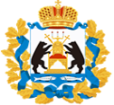 600 лет д.Савино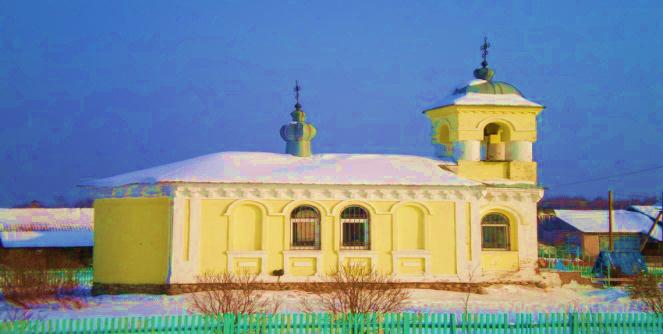 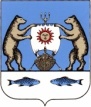 90 лет Новгородскому районуУЧРЕДИТЕЛЬ:  СОВЕТ ДЕПУТАТОВ САВИНСКОГО СЕЛЬСКОГО ПОСЕЛЕНИЯ№56(8) ЧЕТВЕРГ 17 мая 2017 ГОДАКод главыКодНаименование346Администрация Савинского сельского поселения3461 08 04020 01 0000 110Государственная пошлина за совершение нотариальных действий должностными лицами органов местного самоуправления, уполномоченными в соответствии с законодательными актами Российской Федерации на совершение нотариальных действий3461 11 09045 10 0000 120Прочие поступления от использования имущества, находящегося в собственности сельских поселений (за исключением имущества муниципальных бюджетных и автономных учреждений, а также имущества муниципальных унитарных предприятий, в том числе казенных)3461 13 02995 10 0000 130Прочие доходы от компенсации затрат бюджетов сельских поселений3461 14 02053 10 0000 410Доходы от реализации иного имущества, находящегося в собственности сельских поселений (за исключением имущества муниципальных бюджетных и автономных учреждений, а также имущества муниципальных унитарных предприятий, в том числе казенных), в части реализации основных средств по указанному имуществу3461 14 06025 10 0000 430Доходы от продажи земельных участков, находящихся в собственности сельских поселений (за исключением земельных участков муниципальных бюджетных и автономных учреждений)3461 16 90050 10 0000 140Прочие поступления от денежных взысканий (штрафы) и иных сумм в возмещение ущерба, зачисляемые в бюджеты сельских поселений3461 17 01050 10 0000 180Невыясненные поступления, зачисляемые в бюджеты сельских поселений3461 17 05050 10 0000 180Прочие неналоговые доходы бюджетов сельских поселений3462 02 15001 10 0000 151Дотации бюджетам сельских поселений на выравнивание уровня бюджетной обеспеченности3462 02 20077 10 0000 151Субсидии бюджетам сельских поселений на софинансирование капитальных вложений в объекты муниципальной собственности3462 02 29999 10 0000 151Прочие субсидии бюджетам сельских поселений3462 02 29999 10 7142 151Прочие субсидии бюджетам сельских поселений3462 02 29999 10 7152 151Прочие субсидии бюджетам сельских поселений3462 02 29999 10 7228 151Прочие субсидии бюджетам сельских поселений3462 02 30024 10 0000 151Субвенции бюджетам сельских поселений на выполнение передаваемых полномочий субъектов Российской Федерации3462 02 30024 10 7028 151Субвенции бюджетам сельских поселений на выполнение передаваемых полномочий субъектов Российской Федерации3462 02 35118 10 0000 151Субвенции бюджетам сельских поселений на осуществление первичного воинского учета на территориях, где отсутствуют военные комиссариаты3462 02 49999 10 0000 151Прочие межбюджетные трансферты, передаваемые бюджетам сельских поселений3462 02 49999 10 7136 151Иные межбюджетные трансферты бюджетам сельских поселений на организацию дополнительного профессионального образования и участия в семинарах служащих, муниципальных служащих Новгородской области, работников муниципальных учреждений в сфере повышения эффективности бюджетных расходов3462 08 05000 10 0000 180Перечисления из бюджетов сельских поселений (в бюджеты поселений) для осуществления возврата (зачета) излишне уплаченных или излишне взысканных сумм налогов, сборов и иных платежей, а также сумм процентов за несвоевременное осуществление такого возврата и процентов, начисленных на излишне взысканные суммы3462 19 60010 10 0000 151Возврат прочих остатков субсидий, субвенций и иных межбюджетных трансфертов, имеющих целевое назначение, прошлых лет из бюджетов сельских поселенийКодбюджетной классификацииРоссийской ФедерацииКодбюджетной классификацииРоссийской ФедерацииНаименование доходовСумма, тыс. рублейСумма, тыс. рублейСумма, тыс. рублейКодбюджетной классификацииРоссийской ФедерацииКодбюджетной классификацииРоссийской ФедерацииНаименование доходов 2017Плановый периодПлановый периодКодбюджетной классификацииРоссийской ФедерацииКодбюджетной классификацииРоссийской ФедерацииНаименование доходов 2017201820191123451 00 00000 00 0000 0001 00 00000 00 0000 000Налоговые и неналоговые доходы19796,0023056,6024847,401 01 00000 00 0000 0001 01 02000 01 0000 1101 01 00000 00 0000 0001 01 02000 01 0000 110НАЛОГИ НА ПРИБЫЛЬ, ДОХОДЫНалог на доходы физических лиц2 433,002942,002900,001 01 02010 01 0000 1101 01 02010 01 0000 110Налог на доходы физических лиц с доходов, источником которых является налоговый агент, за исключением доходов в отношении которых исчисление и уплата налога осуществляется в соответствии со ст.227, 227.1 и 228 Налогового кодекса Российской Федерации2 433,002942,002900,001 01 02020 01 0000 1101 01 02020 01 0000 110Налог на доходы физических лиц с доходов, полученных от осуществления деятельности физическими лицами, зарегистрированными в качестве индивидуальных предпринимателей, нотариусов, занимающихся частной практикой, адвокатов, учредивших адвокатские кабинеты и других лиц, занимающихся частной практикой в соответствии со ст. 227 Налогового кодекса Российской Федерации.1 01 02030 01 0000 1101 01 02030 01 0000 110Налог на доходы физических лиц с доходов, полученных физическими лицами в соответствии со ст.228 Налогового кодекса Российской Федерации.0,001 01 02040 01 0000 1101 01 02040 01 0000 110Налог на доходы физических лиц в виде фиксированных авансовых платежей с доходов, полученных физическими лицами, являющимися иностранными гражданами, осуществляющими трудовую деятельность по найму у физических лиц на основании патента в соответствии со ст.227.1 Налогового кодекса Российской Федерации0,001 03 00000 00 0000 0001 03 00000 00 0000 000НАЛОГИ НА ТОВАРЫ (РАБОТЫ, УСЛУГИ), РЕАЛИЗУЕМЫЕ НА ТЕРРИТОРИИ РОССИЙСКОЙ ФЕДЕРАЦИИ3142,003092,603481,401 03 02230 01 0000 1101 03 02230 01 0000 110Доходы от уплаты акцизов на дизельное топливо, подлежащие распределению между бюджетами субъектов Российской Федерации и местными бюджетами с учетом установленных дифференцированных нормативов отчислений в местные бюджеты962,00948,001066,001 03 02240 01 0000 1101 03 02240 01 0000 110Доходы от уплаты акцизов на моторные масла для дизельных и (или) карбюраторных (инжекторных) двигателей, подлежащие распределению между бюджетами субъектов Российской Федерации и местными бюджетами с учетом установленных дифференцированных нормативов отчислений в местные бюджеты26,0025,0029,001 03 02250 01 0000 1101 03 02250 01 0000 110Доходы от уплаты акцизов на автомобильный бензин, подлежащие распределению между бюджетами субъектов Российской Федерации и местными бюджетами с учетом установленных дифференцированных нормативов отчислений в местные бюджеты2133,002100,002363,001 03 02260 01 0000 1101 03 02260 01 0000 110Доходы от уплаты акцизов на прямогонный бензин, подлежащие распределению между бюджетами субъектов Российской Федерации и местными бюджетами с учетом установленных дифференцированных нормативов отчислений в местные бюджеты21,0019,6023,401 05 00000 00 0000 0001 05 00000 00 0000 000НАЛОГ НА СОВОКУПНЫЙ ДОХОД33,0033,0033,001 05 03010 01 0000 1101 05 03010 01 0000 110Единый сельскохозяйственный налог33,0033,0033,001 06 00000 00 0000 000 1 06 00000 00 0000 000 НАЛОГИ НА ИМУЩЕСТВО14123,0016948,0018391,001 06 01030 10 0000 1101 06 01030 10 0000 110Налог на имущество физических лиц, взимаемый по ставкам, применяемым к объектам налогообложения, расположенным в границах сельских поселений1529,001936,002731,001 06 06000 00 0000 1101 06 06000 00 0000 110Земельный налог12594,0015012,0015660,001 06 06033 10 0000 1101 06 06033 10 0000 110Земельный налог с организаций, обладающих земельным участком, расположенным в границах сельских поселений 10075,0012010,0012528,001 06 06043 10 0000 1101 06 06043 10 0000 110Земельный налог с физических лиц, обладающих земельным участком, расположенным в границах сельских поселений2519,003002,003132,001 08 00000 00 0000 0001 08 00000 00 0000 000ГОСУДАРСТВЕННАЯ ПОШЛИНА16,0017,0018,001 08 04020 01 0000 1101 08 04020 01 0000 110Государственная пошлина за совершение нотариальных действий должностными лицами органов местного самоуправления, уполномоченными в соответствии с законодательными актами Российской Федерации на совершение нотариальных действий16,0017,0018,001 11 00000 00 0000 0001 11 00000 00 0000 000ДОХОДЫ ОТ ИСПОЛЬЗОВАНИЯ ИМУЩЕСТВА, НАХОДЯЩЕГОСЯ В ГОСУДАРСТВЕННОЙ И МУНИЦИПАЛЬНОЙ СОБСТВЕННОСТИ24,0024,0024,001 11 09045 10 0000 1201 11 09045 10 0000 120Прочие поступления от использования имущества, находящегося в собственности сельских поселений (за исключением имущества муниципальных бюджетных и автономных учреждений, а также имущества муниципальных унитарных предприятий, в том числе казенных)24,0024,0024,001 14 00000 00 0000 0001 14 00000 00 0000 000ДОХОДЫ ОТ ПРОДАЖИ МАТЕРИАЛЬНЫХ ЦЕННОСТЕЙ И НЕМАТЕРИАЛЬНЫХ АКТИВОВ25,000,000,001 14 02053 10 0000 4101 14 02053 10 0000 410Доходы от реализации иного имущества, находящегося в собственности сельских поселений (за исключением имущества муниципальных бюджетных и автономных учреждений, а также имущества муниципальных унитарных предприятий, в том числе казенных), в части реализации основных средств по указанному имуществу25,000,000,002 00 00000 00 0000 0002 00 00000 00 0000 000БЕЗВОЗМЕЗДНЫЕ ПОСТУПЛЕНИЯ24855,0011530,3010396,802 02 00000 00 0000 0002 02 00000 00 0000 000Безвозмездные поступления от других бюджетов бюджетной системы Российской Федерации23394,3011529,3010395,802 02 10000 00 0000 1512 02 10000 00 0000 151Дотации бюджетам бюджетной системы Российской Федерации13305,406289,905156,402 02 15001 10 0000 1512 02 15001 10 0000 151Дотации бюджетам сельских поселений на выравнивание бюджетной обеспеченности13305,406289,905156,402 02 15002 10 0000 1512 02 15002 10 0000 151Дотации бюджетам сельских поселений на поддержку мер по обеспечению сбалансированности бюджетов0,000,000,002 02 20000 00 0000 1512 02 20000 00 0000 151Субсидии бюджетам бюджетной системы Российской Федерации (межбюджетные субсидии)11140,704840,004840,002 02 29999 10 0000 1512 02 29999 10 0000 151Прочие субсидии бюджетам сельских поселений9680,004840,004840,002 02 29999 10 7142 1512 02 29999 10 7142 151Иные межбюджетные трансферты городским и сельским поселениям области на частичную компенсацию дополнительных расходов на повышение оплаты труда работников бюджетной сферы1448,902 02 29999 10 7152 1512 02 29999 10 7152 151Субсидии бюджетам сельских поселений на формирование муниципальных дорожных фондов9680,004840,004840,002 02 29999 10 7228 1512 02 29999 10 7228 151Субсидии на организацию профессионального образования и дополнительного профессионального образования выборных должностных лиц, служащих и муниципальных служащих Новгородской области11,802 02 30000 00 0000 1512 02 30000 00 0000 151Субвенции бюджетам бюджетной системы Российской Федерации 400,40400,40400,402 02 35118 10 0000 1512 02 35118 10 0000 151Субвенции бюджетам сельских поселений на осуществление первичного воинского учёта на территориях, где отсутствуют военные комиссариаты172,70172,70172,702 02 30024 10 0000 1512 02 30024 10 0000 151Субвенции бюджетам сельских поселений на выполнение передаваемых полномочий субъектов Российской Федерации227,70227,70227,702 02 30024 10 7028 1512 02 30024 10 7028 151Субвенции бюджетам сельских поселений на возмещение затрат по содержанию штатных единиц, осуществляющих переданные отдельные государственные полномочия области227,70227,70227,702 02 40000 00 0000 1512 02 40000 00 0000 151Иные межбюджетные трансферты8,502 02 49999 10 7136 1512 02 49999 10 7136 151Иные межбюджетные трансферты бюджетам сельских поселений на организацию дополнительного профессионального образования и участия в семинарах служащих, муниципальных служащих Новгородской области, работников муниципальных учреждений в сфере повышения эффективности бюджетных расходов8,50ВСЕГО ДОХОДОВ:44651,0034586,9035244,20НаименованиеРзПРПРЦСРВР2017Плановый периодПлановый периодНаименованиеРзПРПРЦСРВР201720182019Общегосударственные вопросы016564,005880,505871,50Функционирование высшего должностного лица субъекта Российской Федерации и муниципального образования01021260,101252,001252,00Глава муниципального образования010220 1 00 0000020 1 00 000001260,101252,001252,00Расходы на обеспечение функций органов местного самоуправления010220 1 00 0100020 1 00 010001260,101252,001252,00Расходы на выплаты персоналу государственных (муниципальных) органов010220 1 00 0100020 1 00 010001201260,101252,001252,00Функционирование Правительства Российской Федерации, высших исполнительных органов государственной власти субъектов Российской Федерации, местных администраций01045176,804625,504616,50Расходы на обеспечение функций органов местного самоуправления010420 2 00 0000020 2 00 000005176,804625,504616,50Расходы на обеспечение функций органов местного самоуправления010420 2 00 0100020 2 00 010004949,104397,804388,80Расходы на выплаты персоналу государственных (муниципальных) органов010420 2 00 0100020 2 00 010001203283,103242,603242,60Иные закупки товаров, работ и услуг для обеспечения государственных (муниципальных) нужд010420 2 00 0100020 2 00 010002401550,001039,201030,20Уплата налогов, сборов и иных платежей010420 2 00 0100020 2 00 01000850116,00116,00116,00Возмещение затрат по содержанию штатных единиц, осуществляющих переданные отдельные государственные полномочия области 010420 2 00 7028020 2 00 70280227,70227,70227,70Расходы на выплаты персоналу государственных (муниципальных) органов010420 2 00 7028020 2 00 70280120216,40216,40216,40Иные закупки товаров, работ и услуг для обеспечения государственных (муниципальных) нужд0104 20 2 00 7028020 2 00 7028024011,3011,3011,30Обеспечение деятельности финансовых, налоговых и таможенных органов и органов финансового(финансово-бюджетного) надзора0106124,10Межбюджетные трансферты бюджету муниципального района010620 4 00 0000020 4 00 00000124,10Иные межбюджетные трансферты бюджету муниципального района на возмещение затрат по содержанию штатных единиц, осуществляющих переданные полномочия по внешнему муниципальному финансовому контролю010620 4 00 9302020 4 00 93020124,10Иные межбюджетные трансферты010620 4 00 9302020 4 00 93020540124,10Резервные фонды01113,003,003,00Прочие непрограммные расходы011120 5 00 0000020 5 00 000003,003,003,00Резервные фонды 011120 5 00 2503020 5 00 250303,003,003,00Резервные средства011120 5 00 2503020 5 00 250308703,003,003,00Национальная оборона02172,70172,70172,70Мобилизационная и вневойсковая подготовка0203172,70172,70172,70Прочие непрограммные расходы020320 5 00 0000020 5 00 00000172,70172,70172,70Осуществление первичного воинского учета на территориях, где отсутствуют воинские комиссариаты020320 5 00 5118020 5 00 51180172,70172,70172,70Расходы на выплаты персоналу государственных (муниципальных) органов020320 5 00 5118020 5 00 51180120164,00164,00164,00Иные закупки товаров, работ и услуг для обеспечения государственных (муниципальных) нужд020320 5 00 5118020 5 00 511802408,708,708,70Национальная безопасность и правоохранительная деятельность03205,00205,00205,00Обеспечение пожарной безопасности0310205,00205,00205,00Прочие непрограммные расходы031020 5 00 0000020 5 00 00000205,00205,00205,00Мероприятия в области противопожарной безопасности031020 5 00 2511020 5 00 25110205,00205,00205,00Иные закупки товаров, работ и услуг для обеспечения государственных (муниципальных) нужд031020 5 00 2511020 5 00 25110240205,00205,00205,00Национальная экономика0413551,907932,608321,40Дорожное хозяйство (дорожные фонды)040913551,907932,608321,40Муниципальная программа "Устойчивое развитие территории Савинского сельского поселения на 2015-2017 годы"040901 0 00 0000001 0 00 0000013551,90Содержание автомобильных дорог общего пользования местного назначения в границах населенных пунктов040901 0 01 0000001 0 01 000003220,90Содержание автомобильных дорог общего пользования местного значения в границах населенных пунктов040901 0 01 2516001 0 01 251603220,90Иные закупки товаров, работ и услуг для обеспечения государственных (муниципальных) нужд040901 0 01 2516001 0 01 251602403220,90Капитальный ремонт и ремонт автомобильных дорог общего пользования местного значения в границах населенных пунктов040901 0 02 0000001 0 02 000009680,00Субсидии бюджетам сельских поселений на формирование муниципальных дорожных фондов040901 0 02 7152001 0 02 715209680,00Иные закупки товаров, работ и услуг для обеспечения государственных (муниципальных) нужд040901 0 02 7152001 0 02 715202409680,00Софинансирование расходов на капитальный ремонт и ремонт автомобильных дорог общего пользования местного значения в границах населенных пунктов040901 0 02 S152001 0 02 S1520510,00Иные закупки товаров, работ и услуг для обеспечения государственных (муниципальных) нужд040901 0 02 S152001 0 02 S1520240510,00Мероприятия по строительству сети автомобильных дорог общего пользования местного значения в границах населенных пунктов040901 0 03 0000001 0 03 00000141,00Мероприятия по строительству сети автомобильных дорог общего пользования местного значения в границах населенных пунктов040901 0 03 2534001 0 03 25340141,00Бюджетные инвестиции040901 0 03 2534001 0 03 25340410141,00Прочие непрограммные расходы040920 5 00 0000020 5 00 000007932,608321,40Содержание автомобильных дорог общего пользования местного значения в границах населенных пунктов040920 5 00 2516020 5 00 251603092,603481,40Иные закупки товаров, работ и услуг для обеспечения государственных (муниципальных) нужд040920 5 00 2516020 5 00 251602403092,603481,40Субсидии бюджетам сельских поселений на формирование муниципальных дорожных фондов040920 5 00 7152020 5 00 715204840,004840,00Иные закупки товаров, работ и услуг для обеспечения государственных (муниципальных) нужд040920 5 00 7152020 5 00 715202404840,004840,00Жилищно-коммунальное хозяйство0513250,009724,0010001,50Жилищное хозяйство0501695,003,003,00Прочие непрограммные расходы0501 20 5 00 00000 20 5 00 00000695,003,003,00Капитальный ремонт муниципального жилищного фонда050120 5 00 2518020 5 00 25180650,00Иные закупки товаров, работ и услуг для обеспечения государственных (муниципальных) нужд050120 5 00 2518020 5 00 25180240650,00Прочие мероприятия в области жилищного хозяйства050120 5 00 2524020 5 00 2524042,00Иные закупки товаров, работ и услуг для обеспечения государственных (муниципальных) нужд050120 5 00 2524020 5 00 2524024042,00Расходы на капитальный ремонт муниципального жилищного фонда региональному оператору050120 5 00 2539020 5 00 253903,003,003,00Иные закупки товаров, работ и услуг для обеспечения государственных (муниципальных) нужд050120 5 00 2539020 5 00 253902403,003,003,00Коммунальное хозяйство0502290,00290,00290,00Муниципальная программа "Устойчивое развитие территории Савинского сельского поселения на 2015-2017 годы"050201 0 04 0000001 0 04 00000290,00Коммунальное хозяйство050201 0 04 0000001 0 04 00000290,00Прочие мероприятия в области коммунального хозяйства050201 0 04 2525001 0 04 25250100,00Иные закупки товаров, работ и услуг для обеспечения государственных (муниципальных) нужд050201 0 04 2525001 0 04 25250240100,00Компенсация выпадающих доходов организациям, предоставляющим населению услуги общественных бань050201 0 04 6220001 0 04 62200190,00Субсидии юридическим лицам (кроме некоммерческихорганизаций), индивидуальным предпринимателям, физическимлицам - производителям товаров, работ, услуг050201 0 04 6220001 0 04 62200810190,00Прочие непрограммные расходы050220 5 00 0000020 5 00 00000290,00290,00Прочие мероприятия в области коммунального хозяйства050220 5 00 2525020 5 00 25250100,00100,00Иные закупки товаров, работ и услуг для обеспечения государственных (муниципальных) нужд050220 5 00 2525020 5 00 25250240100,00100,00Компенсация выпадающих доходов организациям, предоставляющим населению услуги общественных бань050220 5 00 6220020 5 00 62200190,00190,00Субсидии юридическим лицам (кроме некоммерческихорганизаций), индивидуальным предпринимателям, физическимлицам - производителям товаров, работ, услуг050220 5 00 6220020 5 00 62200810190,00190,00Благоустройство050312265,009431,009708,50Муниципальная программа "Устойчивое развитие территории Савинского сельского поселения на 2015-2017 годы"050301 0 00 0000001 0 00 0000012265,00Организация уличного освещения с использованием новых технологий050301 0 05 0000001 0 05 000008940,00Организация уличного освещения с использованием новых технологий050301 0 05 2519001 0 05 251908940,00Иные закупки товаров, работ и услуг для обеспечения государственных (муниципальных) нужд050301 0 05 2519001 0 05 251902408940,00Озеленение территории поселения050301 0 06 0000001 0 06 000001700,00Озеленение территории поселения050301 0 06 2521001 0 06 252101700,00Иные закупки товаров, работ и услуг для обеспечения государственных (муниципальных) нужд050301 0 06 2521001 0 06 252102401700,00Организация ритуальных услуг и содержание мест захоронения050301 0 07 0000001 0 07 00000200,00Организация ритуальных услуг и содержание мест захоронения 050301 0 07 2522001 0 07 25220200,00Иные закупки товаров, работ и услуг для обеспечения государственных (муниципальных) нужд050301 0 07 2522001 0 07 25220240200,00Прочие мероприятия по благоустройству050301 0 08 0000001 0 08 000001420,00Прочие мероприятия по благоустройству 050301 0 08 2523001 0 08 252301420,00Иные закупки товаров, работ и услуг для обеспечения государственных (муниципальных) нужд050301 0 08 2523001 0 08 252302401420,00Софинансирование расходов на реализацию проектов местных инициатив граждан, включенных в муниципальные программы развития территорий050301 0 08 S209001 0 08 S20905,0Иные закупки товаров, работ и услуг для обеспечения государственных (муниципальных) нужд050301 0 08 S209001 0 08 S20902405,0Прочие непрограммные расходы050320 5 00 0000020 5 00 000000,009431,009708,50Организация уличного освещения с использованием новых технологий050320 5 00 2519020 5 00 251906824,007250,00Иные закупки товаров, работ и услуг для обеспечения государственных (муниципальных) нужд050320 5 00 2519020 5 00 251902406824,007250,00Озеленение территории поселения050320 5 00 2521020 5 00 252101470,001450,00Иные закупки товаров, работ и услуг для обеспечения государственных (муниципальных) нужд050320 5 00 2521020 5 00 252102401470,001450,00Организация ритуальных услуг и содержание мест захоронения 050320 5 00 2522020 5 00 25220130,00120,00Иные закупки товаров, работ и услуг для обеспечения государственных (муниципальных) нужд050320 5 00 2522020 5 00 25220240130,00120,00Прочие мероприятия по благоустройству 050320 5 00 2523020 5 00 252301007,00888,50Иные закупки товаров, работ и услуг для обеспечения государственных (муниципальных) нужд050320 5 00 2523020 5 00 252302401007,00888,50Образование0769,3016,0016,00Молодежная политика 070716,0016,0016,00Прочие непрограммные расходы070720 5 00 0000020 5 00 0000016,0016,0016,00Реализация мероприятий для детей и молодежи070720 5 00 2509020 5 00 2509016,0016,0016,00Иные закупки товаров, работ и услуг для обеспечения государственных (муниципальных) нужд070720 5 00 2509020 5 00 2509024016,0016,0016,00Другие вопросы в области образования070953,300,000,00Прочие непрограммные расходы070920 5 00 0000020 5 00 0000053,30Организация профессионального образования и дополнительного профессионального образования выборных должностных лиц, служащих и муниципальных служащих070920 5 00 2537020 5 00 2537031,70Иные закупки товаров, работ и услуг для обеспечения государственных (муниципальных) нужд070920 5 00 2537020 5 00 2537024031,70Субсидии на организацию профессионального образования и дополнительного профессионального образования выборных должностных лиц, служащих и муниципальных служащих Новгородской области070920 5 00 7228020 5 00 7228011,80Иные закупки товаров, работ и услуг для обеспечения государственных (муниципальных) нужд070920 5 00 7228020 5 00 7228024011,80Софинансирование расходов на организацию профессионального образования и дополнительного профессионального образования выборных должностных лиц, служащих и муниципальных служащих070920 5 00 S228020 5 00 S22801,30Иные закупки товаров, работ и услуг для обеспечения государственных (муниципальных) нужд070920 5 00 S228020 5 00 S22802401,30Иные межбюджетные трансферты бюджетам городских и сельских поселений на организацию дополнительного профессионального образования и участия в семинарах служащих, муниципальных служащих Новгородской области, работников муниципальных учреждений в сфере повышения эффективности бюджетных расходов070920 5 00 7136020 5 00 713608,50Иные закупки товаров, работ и услуг для обеспечения государственных (муниципальных) нужд070920 5 00 7136020 5 00 713602408,50Культура, кинематография0812145,009944,109944,10Культура080112145,009937,109937,10Прочие непрограммные расходы080120 5 00 0000020 5 00 0000010689,109937,109937,10Обеспечение деятельности муниципальных домов культуры080120 5 00 1401020 5 00 1401010689,109937,109937,10Субсидии автономным учреждениям080120 5 00 1401020 5 00 1401062010689,109937,109937,10Иные межбюджетные трансферты городским и сельским поселениям области на частичную компенсацию дополнительных расходов на повышение оплаты труда работников бюджетной сферы080120 5 00 7142020 5 00 714201448,90Субсидии автономным учреждениям0801620Мероприятия в области культуры080120 5 00 2505020 5 00 250507,007,007,00Иные закупки товаров, работ и услуг для обеспечения государственных (муниципальных) нужд080120 5 00 2505020 5 00 250502407,007,007,00Социальная политика10678,00678,00678,00Пенсионное обеспечение1001678,00678,00678,00Прочие непрограммные расходы100120 5 00 0000020 5 00 00000678,00678,00678,00Пенсия за выслугу лет муниципальным служащим, а также лицам, замещавшим муниципальные должности на постоянной (штатной) основе в органах местного самоуправления Савинского сельского поселения100120 5 00 8210020 5 00 82100678,00678,00678,00Публичные нормативные социальные выплаты гражданам100120 5 00 8210020 5 00 82100310678,00678,00678,00Физическая культура и спорт1134,0034,0034,00Физическая культура 110134,0034,0034,00Прочие непрограммные расходы110120 5 00 0000020 5 00 0000034,0034,0034,00Мероприятия в области физической культуры и спорта110120 5 00 2510020 5 00 2510034,0034,0034,00Иные закупки товаров, работ и услуг для обеспечения государственных (муниципальных) нужд110120 5 00 2510020 5 00 2510024034,0034,0034,00ВСЕГО РАСХОДОВ 46669,9034586,9035244,20НаименованиеЦСРРЗПРВРСумма (тыс. рублей)Муниципальная программа Савинского сельского поселения «Устойчивое Развитие территории Савинского сельского поселения на 2017-2019 годы»01 0 00 0000026106,90Содержание автомобильных дорог общего пользования местного назначения в границах населенных пунктов 01 0 01 000003220,90Содержание автомобильных дорог общего пользования местного значения в границах населенных пунктов01 0 01 251603220,90Национальная экономика01 0 01 25160043220,90Дорожное хозяйство (дорожные фонды)01 0 01 2516004093220,90Иные закупки товаров, работ и услуг для обеспечения государственных (муниципальных) нужд01 0 01 2516004092403220,90Капитальный ремонт и ремонт автомобильных дорог общего пользования местного значения в границах населенных пунктов01 0 02 0000010190,00Субсидии бюджетам сельских поселений на формирование муниципальных дорожных фондов01 0 02 715209680,00Национальная экономика01 0 02 71520049680,00Дорожное хозяйство (дорожные фонды)01 0 02 7152004099680,00Иные закупки товаров, работ и услуг для обеспечения государственных (муниципальных) нужд01 0 02 7152004092409680,00Софинансирование расходов на капитальный ремонт и ремонт автомобильных дорог общего пользования местного значения в границах населенных пунктов01 0 02 S1520510,00Национальная экономика01 0 02 S152004510,00Дорожное хозяйство (дорожные фонды)01 0 02 S15200409510,00Иные закупки товаров, работ и услуг для обеспечения государственных (муниципальных) нужд01 0 02 S15200409240510,00Мероприятия по строительству сети автомобильных дорог общего пользования местного значения в границах населенных пунктов01 0 03 00000141,00Мероприятия по строительству сети автомобильных дорог общего пользования местного значения в границах населенных пунктов01 0 03 25340141,00Национальная экономика01 0 03 2534004141,00Дорожное хозяйство (дорожные фонды)01 0 03 253400409141,00Бюджетные инвестиции01 0 03 253400409410141,00Коммунальное хозяйство01 0 04 00000290,00Прочие мероприятия в области коммунального хозяйства01 0 04 25250100,00Жилищно-коммунальное хозяйство01 0 04 2525005100,00Коммунальное хозяйство01 0 04 252500502100,00Иные закупки товаров, работ и услуг для обеспечения государственных (муниципальных) нужд01 0 04 252500502240100,00Компенсация выпадающих доходов организациям, предоставляющим населению услуги общественных бань01 0 04 62200190,00Жилищно-коммунальное хозяйство01 0 04 6220005190,00Коммунальное хозяйство01 0 04 622000502190,00Субсидии юридическим лицам (кроме некоммерческих организаций), индивидуальным предпринимателям, физическим лицам - производителям товаров, работ, услуг01 0 04 622000502 810190,00Организация уличного освещения с использованием новых технологий01 0 05 000008940,00Организация уличного освещения с использованием новых технологий01 0 05 251908940,00Жилищно-коммунальное хозяйство01 0 05 25190058940,00Благоустройство01 0 05 2519005038940,00Иные закупки товаров, работ и услуг для обеспечения государственных (муниципальных) нужд01 0 05 2519005032408940,00Озеленение территории поселения01 0 06 000001700,00Озеленение территории поселения01 0 06 252101700,00Жилищно-коммунальное хозяйство01 0 06 25210051700,00Благоустройство01 0 06 2521005031700,00Иные закупки товаров, работ и услуг для обеспечения государственных (муниципальных) нужд01 0 06 2521005032401700,00Организация ритуальных услуг и содержание мест захоронения  01 0 07 00000200,00Организация ритуальных услуг и содержание мест захоронения  01 0 07 25220200,00Жилищно-коммунальное хозяйство01 0 07 2522005200,00Благоустройство01 0 07 252200503200,00Иные закупки товаров, работ и услуг для обеспечения государственных (муниципальных) нужд01 0 07 252200503240200,00Прочие мероприятия по благоустройству01 0 08 000001425,00Прочие мероприятия по благоустройству01 0 08 252301420,00Жилищно-коммунальное хозяйство01 0 08 25230051420,00Благоустройство01 0 08 2523005031420,00Иные закупки товаров, работ и услуг для обеспечения государственных (муниципальных) нужд01 0 08 2523005032401420,00Софинансирование расходов на реализацию проектов местных инициатив граждан, включенных в муниципальные программы развития территорий01 0 08 S20905,00Жилищно-коммунальное хозяйство01 0 08 S2090055,00Благоустройство01 0 08 S209005035,00Иные закупки товаров, работ и услуг для обеспечения государственных (муниципальных) нужд01 0 08 S209005032405,00НаименованиеМинРзПРЦСРВР2017Плановый периодПлановый периодНаименованиеМинРзПРЦСРВР201720182019Администрация Савинского сельского поселения346Общегосударственные вопросы346016564,005880,505871,50Функционирование высшего должностного лица субъекта Российской Федерации и муниципального образования34601021260,101252,001252,00Глава муниципального образования346010220 1 00 000001260,101252,001252,00Расходы на обеспечение функций органов местного самоуправления346010220 1 00 010001260,101252,001252,00Расходы на выплаты персоналу государственных (муниципальных) органов346010220 1 00 010001201260,101252,001252,00Функционирование Правительства Российской Федерации, высших исполнительных органов государственной власти субъектов Российской Федерации, местных администраций34601045176,804625,504616,50Расходы на обеспечение функций органов местного самоуправления346010420 2 00 000005176,804625,504616,50Расходы на обеспечение функций органов местного самоуправления246010420 2 00 010004949,104397,804388,80Расходы на выплаты персоналу государственных (муниципальных) органов346010420 2 00 010001203283,103242,603242,60Иные закупки товаров, работ и услуг для обеспечения государственных (муниципальных)нужд346010420 2 00 010002401550,001039,201030,20Уплата налогов, сборов и иных платежей346010420 2 00 01000850116,00116,00116,00Возмещение затрат по содержанию штатных единиц, осуществляющих переданные отдельные государственные полномочия области 346010420 2 00 70280227,70227,70227,70Расходы на выплаты персоналу государственных (муниципальных) органов346010420 2 00 70280120216,40216,40216,40Иные закупки товаров, работ и услуг для обеспечения государственных (муниципальных) нужд346010420 2 00 7028024011,3011,3011,30Обеспечение деятельности финансовых, налоговых и таможенных органов и органов финансового(финансово-бюджетного) надзора3460106124,100,000,00Межбюджетные трансферты бюджету муниципального района346010620 4 00 00000124,10Иные межбюджетные трансферты бюджету муниципального района на возмещение затрат по содержанию штатных единиц, осуществляющих переданные полномочия по внешнему муниципальному финансовому контролю346010620 4 00 93020124,10Иные межбюджетные трансферты346010620 4 00 93020540124,10Резервные фонды34601113,003,003,00Прочие непрограммные расходы346011120 5 00 000003,003,003,00Резервные фонды346011120 5 00 250303,003,003,00Резервные средства346011120 5 00 250308703,003,003,00Национальная оборона34602172,70172,70172,70Мобилизационная и вневойсковая подготовка3460203172,70172,70172,70Прочие непрограммные расходы346020320 5 00 00000172,70172,70172,70Осуществление первичного воинского учета на территории, где отсутствуют воинские комиссариаты346020320 5 00 51180172,70172,70172,70Расходы на выплаты персоналу государственных (муниципальных) органов346020320 5 00 51180120164,00164,00164,00Иные закупки товаров, работ и услуг для обеспечения государственных (муниципальных)нужд346020320 5 00 511802408,708,708,70Национальная безопасность и правоохранительная деятельность34603205,00205,00205,00Обеспечение пожарной безопасности3460310205,00205,00205,00Прочие непрограммные расходы346031020 5 00 00000205,00205,00205,00Мероприятия в области противопожарной безопасности346031020 5 00 25110205,00205,00205,00Иные закупки товаров, работ и услуг для обеспечения государственных (муниципальных)нужд346031020 5 00 25110240205,00205,00205,00Национальная экономика3460413551,907932,608321,40Дорожное хозяйство (дорожные фонды)346040913551,907932,608321,40Муниципальная программа "Устойчивое развитие территории Савинского сельского поселения на 2017-2019 годы"346040901 0 00 0000013551,900,000,00Содержание автомобильных дорог общего пользования местного назначения в границах населенных пунктов346040901 0 01 000003220,90Содержание автомобильных дорог общего пользования местного значения в границах населенных пунктов346040901 0 01 251603220,90Иные закупки товаров, работ и услуг для обеспечения государственных (муниципальных)нужд346040901 0 01 251602403220,90Капитальный ремонт и ремонт автомобильных дорог общего пользования местного значения в границах населенных пунктов346040901 0 02 000009680,00Субсидии бюджетам сельских поселений на формирование муниципальных дорожных фондов346040901 0 02 715209680,00Иные закупки товаров, работ и услуг для обеспечения государственных (муниципальных)нужд346040901 0 02 715202409680,00Софинансирование расходов на капитальный ремонт и ремонт автомобильных дорог общего пользования местного значения в границах населенных пунктов346040901 0 02 S1520510,00Иные закупки товаров, работ и услуг для обеспечения государственных (муниципальных)нужд346040901 0 02 S1520 240510,00Мероприятия по строительству сети автомобильных дорог общего пользования местного значения в границах населенных пунктов346040901 0 03 00000141,00Мероприятия по строительству сети автомобильных дорог общего пользования местного значения в границах населенных пунктов346040901 0 03 25340141,00Бюджетные инвестиции346040901 0 03 25340410141,00Прочие непрограммные расходы346040920 5 00 000000,007932,608321,40Содержание автомобильных дорог общего пользования местного значения в границах населенных пунктов346040920 5 00 251603092,603481,40Иные закупки товаров, работ и услуг для обеспечения государственных (муниципальных)нужд346040920 5 00 251602403092,603481,40Субсидии бюджетам сельских поселений на формирование муниципальных дорожных фондов346040920 5 00 715204840,004840,00Иные закупки товаров, работ и услуг для обеспечения государственных (муниципальных)нужд346040920 5 00 715202404840,004840,00Жилищно-коммунальное хозяйство3460513250,009724,0010001,50Жилищное хозяйство3460501695,003,003,00Прочие непрограммные расходы346050120 5 00 00000 503,003,003,00Капитальный ремонт муниципального жилищного фонда346050120 5 00 25180650,00Иные закупки товаров, работ и услуг для обеспечения государственных (муниципальных)нужд346050120 5 00 25180240650,00Прочие мероприятия в области жилищного хозяйства346050120 5 00 2524042,00Иные закупки товаров, работ и услуг для обеспечения государственных (муниципальных) нужд346050120 5 00 2524024042,00Расходы на капитальный ремонт муниципального жилого фонда региональному оператору346050120 5 00 253903,003,003,00Иные закупки товаров, работ и услуг для обеспечения государственных (муниципальных)нужд346050120 5 00 253902403,003,003,00Коммунальное хозяйство3460502290,00290,00290,00Муниципальная программа "Устойчивое развитие территории Савинского сельского поселения на 2017-2019 годы"346050201 0 00 00000290,000,000,00Коммунальное хозяйство346050201 0 04 00000290,00Прочие мероприятия в области коммунального хозяйства346050201 0 04 25250100,00Иные закупки товаров, работ и услуг для обеспечения государственных (муниципальных)нужд346050201 0 04 25250240100,00Компенсация выпадающих доходов организациям, предоставляющим населению услуги общественных бань346050201 0 04 62200190,00Субсидии юридическим лицам (кроме некоммерческихорганизаций), индивидуальным предпринимателям, физическимлицам - производителям товаров, работ, услуг346050201 0 04 62200810190,00Прочие непрограммные расходы346050220 5 00 000000,00290,00290,00Прочие мероприятия в области коммунального хозяйства346050220 5 00 25250100,00100,00Иные закупки товаров, работ и услуг для обеспечения государственных (муниципальных)нужд346050220 5 00 25250240100,00100,00Компенсация выпадающих доходов организациям, предоставляющим населению услуги общественных бань346050220 5 00 62200190,00190,00Субсидии юридическим лицам (кроме некоммерческихорганизаций), индивидуальным предпринимателям, физическимлицам - производителям товаров, работ, услуг346050220 5 00 62200810190,00190,00Благоустройство346050312265,009431,009708,50Муниципальная программа "Устойчивое развитие территории Савинского сельского поселения на 2015-2017 годы"346050301 0 00 0000012265,000,000,00Организация уличного освещения с использованием новых технологий346050301 0 05 000008940,00Организация уличного освещения с использование новых технологий346050301 0 05 251908940,00Иные закупки товаров, работ и услуг для обеспечения государственных (муниципальных)нужд346050301 0 05 251902408940,00Озеленение территории поселения34605 0301 0 06 000001700,00Озеленение территории поселения346050301 0 06 252101700,00Иные закупки товаров, работ и услуг для обеспечения государственных (муниципальных)нужд346050301 0 06 252102401700,00Организация ритуальных услуг и содержание мест захоронения346050301 0 07 00000200,00Организация ритуальных услуг и содержание мест захоронения 346050301 0 07 25220200,00Иные закупки товаров, работ и услуг для обеспечения государственных (муниципальных)нужд346050301 0 07 25220240200,00Прочие мероприятия по благоустройству346050301 0 08 000001420,00Прочие мероприятия по благоустройству346050301 0 08 252301420,00Иные закупки товаров, работ и услуг для обеспечения государственных (муниципальных)нужд346050301 0 08 252302401420,00Софинансирование расходов на реализацию проектов местных инициатив граждан, включенных в муниципальные программы развития территорий346050301 0 08 S20905,0Иные закупки товаров, работ и услуг для обеспечения государственных (муниципальных)нужд346050301 0 08 S20902405,0Прочие непрограммные расходы346050320 5 00 000000,009431,009708,50Организация уличного освещения с использование новых технологий346050320 5 00 251906824,007250,00Иные закупки товаров, работ и услуг для обеспечения государственных (муниципальных)нужд346050320 5 00 251902406824,007250,00Озеленение территории поселения346050320 5 00 252101470,001450,00Иные закупки товаров, работ и услуг для обеспечения государственных (муниципальных)нужд346050320 5 00 252102401470,001450,00Организация ритуальных услуг и содержание мест захоронения 346050320 5 00 25220130,00120,00Иные закупки товаров, работ и услуг для обеспечения государственных (муниципальных)нужд346050320 5 00 25220240130,00120,00Прочие мероприятия по благоустройству346050320 5 00 252301007,00888,50Иные закупки товаров, работ и услуг для обеспечения государственных (муниципальных)нужд346050320 5 00 252302401007,00888,50Образование3460769,3016,0016,00Молодежная политика 346070716,0016,0016,00Прочие непрограммные расходы346070720 5 00 0000016,0016,0016,00Реализация мероприятий для детей и молодежи346070720 5 00 2509016,0016,0016,00Иные закупки товаров, работ и услуг для обеспечения государственных (муниципальных)нужд346070720 5 00 2509024016,0016,0016,00Другие вопросы в области образования346070953,30Прочие непрограммные расходы346070920 5 00 0000053,30Организация профессионального образования и дополнительного профессионального образования выборных должностных лиц, служащих и муниципальных служащих346070920 5 00 2537031,70Иные закупки товаров, работ и услуг для обеспечения государственных (муниципальных)нужд346070920 5 00 2537024031,70Субсидии на организацию профессионального образования и дополнительного профессионального образования выборных должностных лиц, служащих и муниципальных служащих Новгородской области346070920 5 00 7228011,80Иные закупки товаров, работ и услуг для обеспечения государственных (муниципальных)нужд346070920 5 00 7228024011,80Софинансирование расходов на организацию профессионального образования и дополнительного профессионального образования выборных должностных лиц, служащих и муниципальных служащих346070920 5 00 S22801,30Иные закупки товаров, работ и услуг для обеспечения государственных (муниципальных)нужд346070920 5 00 S22802401,30Иные межбюджетные трансферты бюджетам городских и сельских поселений на организацию дополнительного профессионального образования и участия в семинарах служащих, муниципальных служащих Новгородской области, работников муниципальных учреждений в сфере повышения эффективности бюджетных расходов346070920 5 00 713608,50Иные закупки товаров, работ и услуг для обеспечения государственных (муниципальных)нужд346070920 5 00 713602408,50Культура, кинематография3460812145,009944,109944,10Культура346080112145,009937,109937,10Прочие непрограммные расходы346080120 5 00 0000010696,109937,109937,10Обеспечение деятельности муниципальных домов культуры346080120 5 00  1401010689,109937,109937,10Субсидии автономным учреждениям346080120 5 00 1401062010689,109937,109937,10Иные межбюджетные трансферты городским и сельским поселениям области на частичную компенсацию дополнительных расходов на повышение оплаты труда работников бюджетной сферы346080120 5 00 71420 1448,90Субсидии автономным учреждениям346080120 5 00 714206201448,90Мероприятия в области культуры346080120 5 00 250507,007,007,00Иные закупки товаров, работ и услуг для обеспечения государственных (муниципальных)нужд346080120 5 00 250502407,007,007,00Социальная политика34610678,00678,00678,00Пенсионное обеспечение3461001678,00678,00678,00Прочие непрограммные расходы346100120 5 00 00000678,00678,00678,00Пенсия за выслугу лет муниципальным служащим, а также лицам, замещавшим муниципальные должности на постоянной (штатной) основе в органах местного самоуправления Савинского сельского поселения346100120 5 00 82100678,00678,00678,00Публичные нормативные социальные выплаты гражданам346100120 5 00 82100310678,00678,00678,00Физическая культура и спорт3461134,0034,0034,00Физическая культура346110134,0034,0034,00Прочие непрограммные расходы346110120 5 00 0000034,0034,0034,00Мероприятия в области физической культуры и спорта346110120 500 2510034,0034,0034,00Иные закупки товаров, работ и услуг для обеспечения государственных (муниципальных)нужд346110120 500 2510024034,0034,0034,00ВСЕГО РАСХОДОВ:46669,9034586,9035244,20Наименование источника внутреннего финансирования дефицита бюджетаКод группы, подгруппы, статьи и вида источников2017 годПлановый периодПлановый периодНаименование источника внутреннего финансирования дефицита бюджетаКод группы, подгруппы, статьи и вида источников2017 год20182019Всего источников финансирования дефицита бюджетов 000 90 00 00 00 00 0000 0002018,900,000,00Всего источников внутреннего финансирования дефицита бюджета000 01 00 00 00 00 0000 0002018,900,000,00Изменение остатков средств на счетах по учету средств бюджета000 01 05 00 00 00 0000 0002018,900,000,00Увеличение прочих остатков средств бюджетов000 01 05 00 00 00 0000 500-44651,00-34586,90-35244,20Увеличение прочих остатков денежных средств бюджетов000 01 05 02 01 00 0000 510-44651,00-34586,90-35244,20Увеличение прочих остатков денежных средств бюджетов сельских поселений000 01 05 02 01 10 0000 510-44651,00-34586,90-35244,20Уменьшение прочих остатков средств бюджетов000 01 05 00 00 00 0000 60046669,9034586,9035244,20Уменьшение прочих остатков денежных средств бюджетов000 01 05 02 01 00 0000 61046669,9034586,9035244,20Уменьшение прочих остатков денежных средств бюджетов сельских поселений000 01 05 02 01 10 0000 61046669,9034586,9035244,20Кодбюджетной классификацииРоссийскойФедерацииНаименование доходовУточненный планИсполнено% исполнения% исполнения% исполнения12345551 00 00000 00 0000 000Доходы бюджета - всего64 171 750,0066 799 519,39104,09%104,09%104,09%1 01 00000 00 0000 000в том числе:10000000000000000НАЛОГОВЫЕ И НЕНАЛОГОВЫЕ ДОХОДЫ21 296 000,0023 924 257,52112,34%112,34%112,34%10100000000000000НАЛОГИ НА ПРИБЫЛЬ, ДОХОДЫ2 600 000,002 835 748,23109,07%109,07%109,07%10102000010000110Налог на доходы физических лиц2 600 000,002 835 748,23109,07%109,07%10102010010000110Налог на доходы физических лиц с доходов, источником которых является налоговый агент, за исключением доходов, в отношении которых исчисление и уплата налога осуществляются в соответствии со статьями 227, 227.1 и 228 Налогового кодекса Российской Федерации2 600 000,002 757 377,18106,05%10102020010000110Налог на доходы физических лиц с доходов, полученных от осуществления деятельности физическими лицами, зарегистрированными в качестве индивидуальных предпринимателей, нотариусов, занимающихся частной практикой, адвокатов, учредивших адвокатские кабинеты, и других лиц, занимающихся частной практикой в соответствии со статьей 227 Налогового кодекса Российской Федерации6 666,4010102030010000110Налог на доходы физических лиц с доходов, полученных физическими лицами в соответствии со статьей 228 Налогового кодекса Российской Федерации71 704,6510300000000000000НАЛОГИ НА ТОВАРЫ (РАБОТЫ, УСЛУГИ), РЕАЛИЗУЕМЫЕ НА ТЕРРИТОРИИ РОССИЙСКОЙ ФЕДЕРАЦИИ3 329 000,004 536 699,72136,28%10302000010000110Акцизы по подакцизным товарам (продукции), производимым на территории Российской Федерации3 329 000,004 536 699,72136,28%10302230010000110Доходы от уплаты акцизов на дизельное топливо, подлежащие распределению между бюджетами субъектов Российской Федерации и местными бюджетами с учетом установленных дифференцированных нормативов отчислений в местные бюджеты1 020 000,001 550 912,03152,05%10302240010000110Доходы от уплаты акцизов на моторные масла для дизельных и (или) карбюраторных (инжекторных) двигателей, подлежащие распределению между бюджетами субъектов Российской Федерации и местными бюджетами с учетом установленных дифференцированных нормативов отчислений в местные бюджеты28 000,0023 673,9984,55%10302250010000110Доходы от уплаты акцизов на автомобильный бензин, подлежащие распределению между бюджетами субъектов Российской Федерации и местными бюджетами с учетом установленных дифференцированных нормативов отчислений в местные бюджеты2 260 000,003 191 824,47141,23%10302260010000110Доходы от уплаты акцизов на прямогонный бензин, подлежащие распределению между бюджетами субъектов Российской Федерации и местными бюджетами с учетом установленных дифференцированных нормативов отчислений в местные бюджеты21 000,00-229 710,77-1093,86%10500000000000000НАЛОГИ НА СОВОКУПНЫЙ ДОХОД30 000,0031 713,83105,71%10503000010000110Единый сельскохозяйственный налог30 000,0031 713,83105,71%10503010010000110Единый сельскохозяйственный налог30 000,0031 713,83105,71%10600000000000000НАЛОГИ НА ИМУЩЕСТВО15 179 000,0016 305 498,78107,42%10601000000000110Налог на имущество физических лиц1 279 000,001 323 460,80103,48%10601030100000110Налог на имущество физических лиц, взимаемый по ставкам, применяемым к объектам налогообложения, расположенным в границах сельских поселений1 279 000,001 323 460,80103,48%10606000000000110Земельный налог13 900 000,0014 982 037,98107,78%10606030000000110Земельный налог с организаций5 150 000,005 398 246,09104,82%10606033100000110Земельный налог с организаций, обладающих земельным участком, расположенным в границах сельских поселений5 150 000,005 398 246,09104,82%10606040000000110Земельный налог с физических лиц8 750 000,009 583 791,89109,53%10606043100000110Земельный налог с физических лиц, обладающих земельным участком, расположенным в границах сельских поселений8 750 000,009 583 791,89109,53%10800000000000000ГОСУДАРСТВЕННАЯ ПОШЛИНА20 000,0021 420,00107,10%10804000010000110Государственная пошлина за совершение нотариальных действий (за исключением действий, совершаемых консульскими учреждениями Российской Федерации)20 000,0021 420,00107,10%10804020010000110Государственная пошлина за совершение нотариальных действий должностными лицами органов местного самоуправления, уполномоченными в соответствии с законодательными актами Российской Федерации на совершение нотариальных действий20 000,0021 420,00107,10%11100000000000000ДОХОДЫ ОТ ИСПОЛЬЗОВАНИЯ ИМУЩЕСТВА, НАХОДЯЩЕГОСЯ В ГОСУДАРСТВЕННОЙ И МУНИЦИПАЛЬНОЙ СОБСТВЕННОСТИ27 000,0029 255,26108,35%11109000000000120Прочие доходы от использования имущества и прав, находящихся в государственной и муниципальной собственности (за исключением имущества бюджетных и автономных учреждений, а также имущества государственных и муниципальных унитарных предприятий, в том числе казенных)27 000,0029 255,26108,35%11109040000000120Прочие поступления от использования имущества, находящегося в государственной и муниципальной собственности (за исключением имущества бюджетных и автономных учреждений, а также имущества государственных и муниципальных унитарных предприятий, в том числе казенных)27 000,0029 255,26108,35%11109045100000120Прочие поступления от использования имущества, находящегося в собственности сельских поселений (за исключением имущества муниципальных бюджетных и автономных учреждений, а также имущества муниципальных унитарных предприятий, в том числе казенных)27 000,0029 255,26108,35%11300000000000000ДОХОДЫ ОТ ОКАЗАНИЯ ПЛАТНЫХ УСЛУГ (РАБОТ) И КОМПЕНСАЦИИ ЗАТРАТ ГОСУДАРСТВА17 471,1511302000000000130Доходы от компенсации затрат государства17 471,1511302990000000130Прочие доходы от компенсации затрат государства17 471,1511302995100000130Прочие доходы от компенсации затрат бюджетов сельских поселений17 471,1511400000000000000ДОХОДЫ ОТ ПРОДАЖИ МАТЕРИАЛЬНЫХ И НЕМАТЕРИАЛЬНЫХ АКТИВОВ111 000,00146 250,55131,76%11402000000000000Доходы от реализации имущества, находящегося в государственной и муниципальной собственности (за исключением движимого имущества бюджетных и автономных учреждений, а также имущества государственных и муниципальных унитарных предприятий, в том числе казенных)22 000,0033 685,00153,11%11402050100000410Доходы от реализации имущества, находящегося в собственности сельских поселений (за исключением движимого имущества муниципальных бюджетных и автономных учреждений, а также имущества муниципальных унитарных предприятий, в том числе казенных), в части реализации основных средств по указанному имуществу22 000,0033 685,00153,11%11402053100000410Доходы от реализации иного имущества, находящегося в собственности сельских поселений (за исключением имущества муниципальных бюджетных и автономных учреждений, а также имущества муниципальных унитарных предприятий, в том числе казенных), в части реализации основных средств по указанному имуществу22 000,0033 685,00153,11%11406000000000430Доходы от продажи земельных участков, находящихся в государственной и муниципальной собственности89 000,00112 565,55126,48%11406020000000430Доходы от продажи земельных участков, государственная собственность на которые разграничена (за исключением земельных участков бюджетных и автономных учреждений)89 000,00112 565,55126,48%11406025100000430Доходы от продажи земельных участков, находящихся в собственности сельских поселений (за исключением земельных участков муниципальных бюджетных и автономных учреждений)89 000,00112 565,55126,48%11700000000000000ПРОЧИЕ НЕНАЛОГОВЫЕ ДОХОДЫ200,0011701000000000180Невыясненные поступления200,0011701050100000180Невыясненные поступления, зачисляемые в бюджеты сельских поселений200,0020000000000000000БЕЗВОЗМЕЗДНЫЕ ПОСТУПЛЕНИЯ42 875 750,0042 875 261,87100,00%20200000000000000БЕЗВОЗМЕЗДНЫЕ ПОСТУПЛЕНИЯ ОТ ДРУГИХ БЮДЖЕТОВ БЮДЖЕТНОЙ СИСТЕМЫ РОССИЙСКОЙ ФЕДЕРАЦИИ42 875 750,0042 875 657,87100,00%20201000000000151Дотации бюджетам бюджетной системы Российской Федерации13 758 000,0013 758 000,00100,00%20201001000000151Дотации на выравнивание бюджетной обеспеченности13 758 000,0013 758 000,00100,00%20201001100000151Дотации бюджетам сельских поселений на выравнивание бюджетной обеспеченности13 758 000,0013 758 000,00100,00%20202000000000151Субсидии бюджетам бюджетной системы Российской Федерации (межбюджетные субсидии)28 353 250,0028 353 157,87100,00%20202077000000151Субсидии бюджетам на софинансирование капитальных вложений в объекты государственной (муниципальной) собственности23 534 300,0023 534 207,87100,00%20202077100000151Субсидии бюджетам сельских поселений на софинансирование капитальных вложений в объекты муниципальной собственности23 534 300,0023 534 207,87100,00%20202999000000151Прочие субсидии4 818 950,004 818 950,00100,00%20202999100000151Прочие субсидии бюджетам сельских поселений4 818 950,004 818 950,00100,00%20203000000000151Субвенции бюджетам бюджетной системы Российской Федерации412 700,00412 700,00100,00%20203015000000151Субвенции бюджетам на осуществление первичного воинского учета на территориях, где отсутствуют военные комиссариаты185 000,00185 000,00100,00%20203015100000151Субвенции бюджетам сельских поселений на осуществление первичного воинского учета на территориях, где отсутствуют военные комиссариаты185 000,00185 000,00100,00%20203024000000151Субвенции местным бюджетам на выполнение передаваемых полномочий субъектов Российской Федерации227 700,00227 700,00100,00%20203024100000151Субвенции бюджетам сельских поселений на выполнение передаваемых полномочий субъектов Российской Федерации227 700,00227 700,00100,00%20204000000000151Иные межбюджетные трансферты351 800,00351 800,00100,00%20204053000000151Межбюджетные трансферты, передаваемые бюджетам на государственную поддержку лучших работников муниципальных учреждений культуры, находящихся на территориях сельских поселений50 000,0050 000,00100,00%20204053100000151Межбюджетные трансферты, передаваемые бюджетам сельских поселений на государственную поддержку лучших работников муниципальных учреждений культуры, находящихся на территориях сельских поселений50 000,0050 000,00100,00%20204999000000151Прочие межбюджетные трансферты, передаваемые бюджетам301 800,00301 800,00100,00%20204999100000151Прочие межбюджетные трансферты, передаваемые бюджетам сельских поселений301 800,00301 800,00100,00%21900000000000000ВОЗВРАТ ОСТАТКОВ СУБСИДИЙ, СУБВЕНЦИЙ И ИНЫХ МЕЖБЮДЖЕТНЫХ ТРАНСФЕРТОВ, ИМЕЮЩИХ ЦЕЛЕВОЕ НАЗНАЧЕНИЕ, ПРОШЛЫХ ЛЕТ-396,0021905000100000151Возврат остатков субсидий, субвенций и иных межбюджетных трансфертов, имеющих целевое назначение, прошлых лет из бюджетов сельских поселений-396,00                             Распределение бюджетных ассигнований  по разделам, подразделам, целевым статьям (му    муниципальным программам  Савинского сельского поселения и непрограммным направлениям деятельности),группам и подгруппам видов расходов бюджета Савинского сельского поселения за 2016 год                             Распределение бюджетных ассигнований  по разделам, подразделам, целевым статьям (му    муниципальным программам  Савинского сельского поселения и непрограммным направлениям деятельности),группам и подгруппам видов расходов бюджета Савинского сельского поселения за 2016 год                             Распределение бюджетных ассигнований  по разделам, подразделам, целевым статьям (му    муниципальным программам  Савинского сельского поселения и непрограммным направлениям деятельности),группам и подгруппам видов расходов бюджета Савинского сельского поселения за 2016 год                             Распределение бюджетных ассигнований  по разделам, подразделам, целевым статьям (му    муниципальным программам  Савинского сельского поселения и непрограммным направлениям деятельности),группам и подгруппам видов расходов бюджета Савинского сельского поселения за 2016 год                             Распределение бюджетных ассигнований  по разделам, подразделам, целевым статьям (му    муниципальным программам  Савинского сельского поселения и непрограммным направлениям деятельности),группам и подгруппам видов расходов бюджета Савинского сельского поселения за 2016 год                             Распределение бюджетных ассигнований  по разделам, подразделам, целевым статьям (му    муниципальным программам  Савинского сельского поселения и непрограммным направлениям деятельности),группам и подгруппам видов расходов бюджета Савинского сельского поселения за 2016 год                             Распределение бюджетных ассигнований  по разделам, подразделам, целевым статьям (му    муниципальным программам  Савинского сельского поселения и непрограммным направлениям деятельности),группам и подгруппам видов расходов бюджета Савинского сельского поселения за 2016 год                             Распределение бюджетных ассигнований  по разделам, подразделам, целевым статьям (му    муниципальным программам  Савинского сельского поселения и непрограммным направлениям деятельности),группам и подгруппам видов расходов бюджета Савинского сельского поселения за 2016 годНаименованиеРзПРЦСРВРУточненный планИсполнено% исполненияРасходы бюджета - всего0164 794 650,064 673 277,3799,7в том числе:ОБЩЕГОСУДАРСТВЕННЫЕ ВОПРОСЫ010000000000000007 487 900,007 475 928,2699,84%Функционирование высшего должностного лица субъекта Российской Федерации и муниципального образования010200000000000001 251 200,001 251 180,00100,00%Глава муниципального образования010220100010000001 251 200,001 251 180,00100,00%Расходы на выплаты персоналу в целях обеспечения выполнения функций государственными (муниципальными) органами, казенными учреждениями, органами управления государственными внебюджетными фондами010220100010001001 251 200,001 251 180,00100,00%Расходы на выплаты персоналу государственных (муниципальных) органов010220100010001201 251 200,001 251 180,00100,00%Фонд оплаты труда государственных (муниципальных) органов01022010001000121950 000,00950 000,00100,00%Иные выплаты персоналу государственных (муниципальных) органов, за исключением фонда оплаты труда0102201000100012240 100,0040 100,00100,00%Взносы по обязательному социальному страхованию на выплаты денежного содержания и иные выплаты работникам государственных (муниципальных) органов01022010001000129261 100,00261 080,0099,99%Функционирование Правительства Российской Федерации, высших исполнительных органов государственной власти субъектов Российской Федерации, местных администраций010400000000000006 110 400,006 101 448,2699,85%Расходы на содержание аппарата органов местного самоуправления010420200010000005 872 500,005 863 548,2699,85%Расходы на выплаты персоналу в целях обеспечения выполнения функций государственными (муниципальными) органами, казенными учреждениями, органами управления государственными внебюджетными фондами010420200010001003 293 400,003 285 013,5599,75%Расходы на выплаты персоналу государственных (муниципальных) органов010420200010001203 293 400,003 285 013,5599,75%Фонд оплаты труда государственных (муниципальных) органов010420200010001212 382 500,002 382 500,00100,00%Иные выплаты персоналу государственных (муниципальных) органов, за исключением фонда оплаты труда01042020001000122200 500,00200 500,00100,00%Взносы по обязательному социальному страхованию на выплаты денежного содержания и иные выплаты работникам государственных (муниципальных) органов01042020001000129710 400,00702 013,5598,82%Закупка товаров, работ и услуг для обеспечения государственных (муниципальных) нужд010420200010002002 462 500,002 462 096,2299,98%Иные закупки товаров, работ и услуг для обеспечения государственных (муниципальных) нужд010420200010002402 462 500,002 462 096,2299,98%Закупка товаров, работ, услуг в сфере информационно-коммуникационных технологий01042020001000242322 800,00322 684,8399,96%Прочая закупка товаров, работ и услуг для обеспечения государственных (муниципальных) нужд010420200010002442 139 700,002 139 411,3999,99%Иные бюджетные ассигнования01042020001000800116 600,00116 438,4999,86%Исполнение судебных актов010420200010008302 000,002 000,00100,00%Исполнение судебных актов Российской Федерации и мировых соглашений по возмещению вреда, причиненного в результате незаконных действий (бездействия) органов государственной власти (государственных органов), органов местного самоуправления либо должностных лиц этих органов, а также в результате деятельности учреждений010420200010008312 000,002 000,00100,00%Уплата налогов, сборов и иных платежей01042020001000850114 600,00114 438,4999,86%Уплата налога на имущество организаций и земельного налога0104202000100085169 000,0068 927,0099,89%Уплата прочих налогов, сборов0104202000100085213 000,0013 000,00100,00%Уплата иных платежей0104202000100085332 600,0032 511,4999,73%Возмещение затрат по содержанию штатных единиц, осуществляющих переданные отдельные государственные полномочия области по организации деятельности по сбору (в том числе по раздельному сбору) и транспортировки твердых коммунальных отходов сельских поселений01042020070280000227 700,00227 700,00100,00%Расходы на выплаты персоналу в целях обеспечения выполнения функций государственными (муниципальными) органами, казенными учреждениями, органами управления государственными внебюджетными фондами01042020070280100216 400,00216 400,00100,00%Расходы на выплаты персоналу государственных (муниципальных) органов01042020070280120216 400,00216 400,00100,00%Фонд оплаты труда государственных (муниципальных) органов01042020070280121166 697,55166 697,55100,00%Взносы по обязательному социальному страхованию на выплаты денежного содержания и иные выплаты работникам государственных (муниципальных) органов0104202007028012949 702,4549 702,45100,00%Закупка товаров, работ и услуг для обеспечения государственных (муниципальных) нужд0104202007028020011 300,0011 300,00100,00%Иные закупки товаров, работ и услуг для обеспечения государственных (муниципальных) нужд0104202007028024011 300,0011 300,00100,00%Прочая закупка товаров, работ и услуг для обеспечения государственных (муниципальных) нужд0104202007028024411 300,0011 300,00100,00%Прочие межбюджетные трансферты, передаваемые бюджетам сельских поселений на частичную компенсацию дополнительных расходов на повышение оплаты труда работников бюджетной сферы0104202007142000010 200,0010 200,00100,00%Расходы на выплаты персоналу в целях обеспечения выполнения функций государственными (муниципальными) органами, казенными учреждениями, органами управления государственными внебюджетными фондами0104202007142010010 200,0010 200,00100,00%Расходы на выплаты персоналу государственных (муниципальных) органов0104202007142012010 200,0010 200,00100,00%Фонд оплаты труда государственных (муниципальных) органов010420200714201217 832,937 832,93100,00%Взносы по обязательному социальному страхованию на выплаты денежного содержания и иные выплаты работникам государственных (муниципальных) органов010420200714201292 367,072 367,07100,00%Обеспечение деятельности финансовых, налоговых и таможенных органов и органов финансового (финансово-бюджетного) надзора01060000000000000123 300,00123 300,00100,00%Межбюджетные трансферты бюджету муниципального района01062040000000000123 300,00123 300,00100,00%Иные межбюджетные трансферты бюджету муниципального района на возмещение затрат по содержанию штатных единиц, осуществляющих переданные полномочия по внешнему муниципальному финансовому контролю01062040093020000123 300,00123 300,00100,00%Межбюджетные трансферты01062040093020500123 300,00123 300,00100,00%Иные межбюджетные трансферты01062040093020540123 300,00123 300,00100,00%Резервные фонды011100000000000003 000,000,00%Прочие непрограммные расходы011120500000000003 000,000,00%Резервные фонды местных администраций011120500250300003 000,000,00%Иные бюджетные ассигнования011120500250308003 000,000,00%Резервные средства011120500250308703 000,000,00%НАЦИОНАЛЬНАЯ ОБОРОНА02000000000000000185 000,00185 000,00100,00%Мобилизационная и вневойсковая подготовка02030000000000000185 000,00185 000,00100,00%Прочие непрограммные расходы02032050000000000185 000,00185 000,00100,00%Осуществление первичного воинского учета на территориях, где отсутствуют воинские комиссариаты02032050051180000185 000,00185 000,00100,00%Расходы на выплаты персоналу в целях обеспечения выполнения функций государственными (муниципальными) органами, казенными учреждениями, органами управления государственными внебюджетными фондами02032050051180100180 000,00180 000,00100,00%Расходы на выплаты персоналу государственных (муниципальных) органов02032050051180120180 000,00180 000,00100,00%Фонд оплаты труда государственных (муниципальных) органов02032050051180121139 177,43139 177,43100,00%Взносы по обязательному социальному страхованию на выплаты денежного содержания и иные выплаты работникам государственных (муниципальных) органов0203205005118012940 822,5740 822,57100,00%Закупка товаров, работ и услуг для обеспечения государственных (муниципальных) нужд020320500511802005 000,005 000,00100,00%Иные закупки товаров, работ и услуг для обеспечения государственных (муниципальных) нужд020320500511802405 000,005 000,00100,00%Прочая закупка товаров, работ и услуг для обеспечения государственных (муниципальных) нужд020320500511802445 000,005 000,00100,00%НАЦИОНАЛЬНАЯ БЕЗОПАСНОСТЬ И ПРАВООХРАНИТЕЛЬНАЯ ДЕЯТЕЛЬНОСТЬ03000000000000000199 000,00199 000,00100,00%Обеспечение пожарной безопасности03100000000000000199 000,00199 000,00100,00%Прочие непрограммные расходы03102050000000000199 000,00199 000,00100,00%Мероприятия в области противопожарной безопасности03102050025110000199 000,00199 000,00100,00%Закупка товаров, работ и услуг для обеспечения государственных (муниципальных) нужд03102050025110200199 000,00199 000,00100,00%Иные закупки товаров, работ и услуг для обеспечения государственных (муниципальных) нужд03102050025110240199 000,00199 000,00100,00%Прочая закупка товаров, работ и услуг для обеспечения государственных (муниципальных) нужд03102050025110244199 000,00199 000,00100,00%НАЦИОНАЛЬНАЯ ЭКОНОМИКА0400000000000000033 002 300,0032 904 843,2399,70%Дорожное хозяйство (дорожные фонды)0409000000000000032 580 300,0032 483 211,2399,70%Муниципальная программа "Устойчивое развитие территории Савинского сельского поселения на 2015-2017 годы"0409010000000000032 580 300,0032 483 211,2399,70%Содержание автомобильных дорог общего пользования местного значения в границах населенных пунктов040901001251600003 329 000,003 232 292,7697,10%Закупка товаров, работ и услуг для обеспечения государственных (муниципальных) нужд040901001251602003 329 000,003 232 292,7697,10%Иные закупки товаров, работ и услуг для обеспечения государственных (муниципальных) нужд040901001251602403 329 000,003 232 292,7697,10%Прочая закупка товаров, работ и услуг для обеспечения государственных (муниципальных) нужд040901001251602443 329 000,003 232 292,7697,10%Осуществление дорожной деятельности в отношении автомобильных дорог общего пользования местного значения, осуществляемого за счет субсидий из областного бюджета040901002715200004 776 000,004 776 000,00100,00%Закупка товаров, работ и услуг для обеспечения государственных (муниципальных) нужд040901002715202004 776 000,004 776 000,00100,00%Иные закупки товаров, работ и услуг для обеспечения государственных (муниципальных) нужд040901002715202404 776 000,004 776 000,00100,00%Прочая закупка товаров, работ и услуг для обеспечения государственных (муниципальных) нужд040901002715202444 776 000,004 776 000,00100,00%Капитальный ремонт и ремонт автомобильных дорог общего пользования местного значения в границах населенных пунктов040901002S5170000273 000,00273 000,00100,00%Закупка товаров, работ и услуг для обеспечения государственных (муниципальных) нужд040901002S5170200273 000,00273 000,00100,00%Иные закупки товаров, работ и услуг для обеспечения государственных (муниципальных) нужд040901002S5170240273 000,00273 000,00100,00%Прочая закупка товаров, работ и услуг для обеспечения государственных (муниципальных) нужд040901002S5170244273 000,00273 000,00100,00%Софинансирование расходов по реализации правовых актов правительства Новгородской области по вопросам проектирования, реконструкции, капитального ремонта и ремонта автомобильных дорого общего пользования общего значения0409010037154000023 534 300,0023 534 207,87100,00%Капитальные вложения в объекты государственной (муниципальной) собственности0409010037154040023 534 300,0023 534 207,87100,00%Бюджетные инвестиции0409010037154041023 534 300,0023 534 207,87100,00%Бюджетные инвестиции в объекты капитального строительства государственной (муниципальной) собственности0409010037154041423 534 300,0023 534 207,87100,00%Мероприятия по строительству сети автомобильных дорог общего пользования местного значения в границах населенных пунктов040901003S5340000668 000,00667 710,6099,96%Капитальные вложения в объекты государственной (муниципальной) собственности040901003S5340400668 000,00667 710,6099,96%Бюджетные инвестиции040901003S5340410668 000,00667 710,6099,96%Бюджетные инвестиции в объекты капитального строительства государственной (муниципальной) собственности040901003S5340414668 000,00667 710,6099,96%Другие вопросы в области национальной экономики04120000000000000422 000,00421 632,0099,91%Прочие непрограммные расходы04122050000000000422 000,00421 632,0099,91%Мероприятия04122050025000000422 000,00421 632,0099,91%Мероприятия по землеустройству и землепользованию04122050025140000422 000,00421 632,0099,91%Закупка товаров, работ и услуг для обеспечения государственных (муниципальных) нужд04122050025140200422 000,00421 632,0099,91%Иные закупки товаров, работ и услуг для обеспечения государственных (муниципальных) нужд04122050025140240422 000,00421 632,0099,91%Прочая закупка товаров, работ и услуг для обеспечения государственных (муниципальных) нужд04122050025140244422 000,00421 632,0099,91%ЖИЛИЩНО-КОММУНАЛЬНОЕ ХОЗЯЙСТВО0500000000000000013 127 850,0013 116 053,8099,91%Жилищное хозяйство05010000000000000175 000,00174 069,5699,47%Муниципальная программа "Устойчивое развитие территории Савинского сельского поселения на 2015-2017 годы"05010100000000000172 000,00171 122,0099,49%Капитальный ремонт муниципального жилищного фонда05010100925180000172 000,00171 122,0099,49%Иные бюджетные ассигнования05010100925180800172 000,00171 122,0099,49%Исполнение судебных актов05010100925180830122 000,00121 122,0099,28%Исполнение судебных актов Российской Федерации и мировых соглашений по возмещению вреда, причиненного в результате незаконных действий (бездействия) органов государственной власти (государственных органов), органов местного самоуправления либо должностных лиц этих органов, а также в результате деятельности учреждений05010100925180831122 000,00121 122,0099,28%Уплата налогов, сборов и иных платежей0501010092518085050 000,0050 000,00100,00%Уплата прочих налогов, сборов0501010092518085250 000,0050 000,00100,00%Прочие непрограммные расходы050120500000000003 000,002 947,5698,25%Расходы на капитальный ремонт муниципального жилищного фонда региональному оператору050120500253900003 000,002 947,5698,25%Закупка товаров, работ и услуг для обеспечения государственных (муниципальных) нужд050120500253902003 000,002 947,5698,25%Иные закупки товаров, работ и услуг для обеспечения государственных (муниципальных) нужд050120500253902403 000,002 947,5698,25%Прочая закупка товаров, работ и услуг для обеспечения государственных (муниципальных) нужд050120500253902443 000,002 947,5698,25%Коммунальное хозяйство05020000000000000367 500,00367 385,8399,97%Муниципальная программа "Устойчивое развитие территории Савинского сельского поселения на 2015-2017 годы"05020100000000000367 500,00367 385,8399,97%Прочие мероприятия в области коммунального хозяйства05020100425250000133 000,00132 990,0099,99%Закупка товаров, работ и услуг для обеспечения государственных (муниципальных) нужд05020100425250200133 000,00132 990,0099,99%Иные закупки товаров, работ и услуг для обеспечения государственных (муниципальных) нужд05020100425250240133 000,00132 990,0099,99%Прочая закупка товаров, работ и услуг для обеспечения государственных (муниципальных) нужд05020100425250244133 000,00132 990,0099,99%Компенсация выпадающих доходов организациям,представляющим населению услуги общественных бань05020100462200000234 500,00234 395,8399,96%Иные бюджетные ассигнования05020100462200800234 500,00234 395,8399,96%Субсидии юридическим лицам (кроме некоммерческих организаций), индивидуальным предпринимателям, физическим лицам - производителям товаров, работ, услуг05020100462200810234 500,00234 395,8399,96%Благоустройство0503000000000000012 585 350,0012 574 598,4199,91%Муниципальная программа "Устойчивое развитие территории Савинского сельского поселения на 2015-2017 годы"0503010000000000012 585 350,0012 574 598,4199,91%Организация уличного освещения с использованием новых технологий050301005251900009 930 000,009 929 655,33100,00%Закупка товаров, работ и услуг для обеспечения государственных (муниципальных) нужд050301005251902009 930 000,009 929 655,33100,00%Иные закупки товаров, работ и услуг для обеспечения государственных (муниципальных) нужд050301005251902409 930 000,009 929 655,33100,00%Прочая закупка товаров, работ и услуг для обеспечения государственных (муниципальных) нужд050301005251902449 930 000,009 929 655,33100,00%Озеленение территории поселения050301006252100001 642 100,001 642 034,00100,00%Закупка товаров, работ и услуг для обеспечения государственных (муниципальных) нужд050301006252102001 642 100,001 642 034,00100,00%Иные закупки товаров, работ и услуг для обеспечения государственных (муниципальных) нужд050301006252102401 642 100,001 642 034,00100,00%Прочая закупка товаров, работ и услуг для обеспечения государственных (муниципальных) нужд050301006252102441 642 100,001 642 034,00100,00%Организация ритуальных услуг и содержание мест захоронения0503010072522000029 000,0028 455,0098,12%Закупка товаров, работ и услуг для обеспечения государственных (муниципальных) нужд0503010072522020029 000,0028 455,0098,12%Иные закупки товаров, работ и услуг для обеспечения государственных (муниципальных) нужд0503010072522024029 000,0028 455,0098,12%Прочая закупка товаров, работ и услуг для обеспечения государственных (муниципальных) нужд0503010072522024429 000,0028 455,0098,12%Прочие мероприятия по благоустройству05030100825230000950 300,00940 504,0898,97%Закупка товаров, работ и услуг для обеспечения государственных (муниципальных) нужд05030100825230200950 000,00940 204,0898,97%Иные закупки товаров, работ и услуг для обеспечения государственных (муниципальных) нужд05030100825230240950 000,00940 204,0898,97%Прочая закупка товаров, работ и услуг для обеспечения государственных (муниципальных) нужд05030100825230244950 000,00940 204,0898,97%Иные бюджетные ассигнования05030100825230800300,00300,00100,00%Уплата налогов, сборов и иных платежей05030100825230850300,00300,00100,00%Уплата прочих налогов, сборов05030100825230852300,00300,00100,00%Субсидии бюджетам сельских поселений на реализацию проектов местных инициатив граждан, включенных в муниципальные программы развития территорий0503010087209000028 950,0028 950,00100,00%Закупка товаров, работ и услуг для обеспечения государственных (муниципальных) нужд0503010087209020028 950,0028 950,00100,00%Иные закупки товаров, работ и услуг для обеспечения государственных (муниципальных) нужд0503010087209024028 950,0028 950,00100,00%Прочая закупка товаров, работ и услуг для обеспечения государственных (муниципальных) нужд0503010087209024428 950,0028 950,00100,00%Мероприятия по реализации проектов местных инициатив граждан, проживающих в сельской местности050301008S52300005 000,005 000,00100,00%Закупка товаров, работ и услуг для обеспечения государственных (муниципальных) нужд050301008S52302005 000,005 000,00100,00%Иные закупки товаров, работ и услуг для обеспечения государственных (муниципальных) нужд050301008S52302405 000,005 000,00100,00%Прочая закупка товаров, работ и услуг для обеспечения государственных (муниципальных) нужд050301008S52302445 000,005 000,00100,00%ОБРАЗОВАНИЕ0700000000000000047 500,0047 437,1099,87%Молодежная политика и оздоровление детей0707000000000000028 500,0028 437,1099,78%Прочие непрограммные расходы0707205000000000028 500,0028 437,1099,78%Мероприятия0707205002500000028 500,0028 437,1099,78%Реализация мероприятий для детей и молодежи0707205002509000028 500,0028 437,1099,78%Закупка товаров, работ и услуг для обеспечения государственных (муниципальных) нужд0707205002509020028 500,0028 437,1099,78%Иные закупки товаров, работ и услуг для обеспечения государственных (муниципальных) нужд0707205002509024028 500,0028 437,1099,78%Прочая закупка товаров, работ и услуг для обеспечения государственных (муниципальных) нужд0707205002509024428 500,0028 437,1099,78%Другие вопросы в области образования0709000000000000019 000,0019 000,00100,00%Прочие непрограммные расходы070920500000000005 000,005 000,00100,00%Расходы на организацию профессионального образования и дополнительного профессионального образования выборных должностных лиц, служащих и муниципальных служащих07092050025370000500,00500,00100,00%Закупка товаров, работ и услуг для обеспечения государственных (муниципальных) нужд07092050025370200500,00500,00100,00%Иные закупки товаров, работ и услуг для обеспечения государственных (муниципальных) нужд07092050025370240500,00500,00100,00%Прочая закупка товаров, работ и услуг для обеспечения государственных (муниципальных) нужд07092050025370244500,00500,00100,00%Субсидии бюджетам городских и сельских поселений на организацию профессионального образования и дополнительного профессионального образования выборных должностных лиц, служащих муниципальных служащих Новгородской области0709205007228000014 000,0014 000,00100,00%Закупка товаров, работ и услуг для обеспечения государственных (муниципальных) нужд0709205007228020014 000,0014 000,00100,00%Иные закупки товаров, работ и услуг для обеспечения государственных (муниципальных) нужд0709205007228024014 000,0014 000,00100,00%Прочая закупка товаров, работ и услуг для обеспечения государственных (муниципальных) нужд0709205007228024414 000,0014 000,00100,00%Софинансирование на организацию профессионального образования и дополнительного профессионального образования выборных должностных лиц, служащих и муниципальных служащих070920500S53700004 500,004 500,00100,00%Закупка товаров, работ и услуг для обеспечения государственных (муниципальных) нужд070920500S53702004 500,004 500,00100,00%Иные закупки товаров, работ и услуг для обеспечения государственных (муниципальных) нужд070920500S53702404 500,004 500,00100,00%Прочая закупка товаров, работ и услуг для обеспечения государственных (муниципальных) нужд070920500S53702444 500,004 500,00100,00%КУЛЬТУРА, КИНЕМАТОГРАФИЯ0800000000000000010 045 700,0010 045 700,00100,00%Культура0801000000000000010 045 700,0010 045 700,00100,00%Прочие непрограммные расходы080120500000000009 748 400,009 748 400,00100,00%Расходы на обеспечение деятельности(оказания услуг) муниципальных учреждений080120500140000009 698 400,009 698 400,00100,00%Обеспечение деятельности муниципальных домов культуры080120500140100009 698 400,009 698 400,00100,00%Предоставление субсидий бюджетным, автономным учреждениям и иным некоммерческим организациям080120500140106009 698 400,009 698 400,00100,00%Субсидии автономным учреждениям080120500140106209 698 400,009 698 400,00100,00%Субсидии автономным учреждениям на финансовое обеспечение государственного (муниципального) задания на оказание государственных (муниципальных) услуг (выполнение работ)080120500140106219 698 400,009 698 400,00100,00%Мероприятия в области культуры080120500250500005 700,005 700,00100,00%Закупка товаров, работ и услуг для обеспечения государственных (муниципальных) нужд080120500250502005 700,005 700,00100,00%Иные закупки товаров, работ и услуг для обеспечения государственных (муниципальных) нужд080120500250502405 700,005 700,00100,00%Прочая закупка товаров, работ и услуг для обеспечения государственных (муниципальных) нужд080120500250502445 700,005 700,00100,00%Межбюджетные трансферты, передаваемые бюджетам сельских поселений на государственную поддержку лучших работников муниципальных учреждений культуры, находящихся на территории сельских поселений0801205005148000050 000,0050 000,00100,00%Предоставление субсидий бюджетным, автономным учреждениям и иным некоммерческим организациям0801205005148060050 000,0050 000,00100,00%Субсидии автономным учреждениям0801205005148062050 000,0050 000,00100,00%Субсидии автономным учреждениям на иные цели0801205005148062250 000,0050 000,00100,00%Прочие межбюджетные трансферты, передаваемые бюджетам сельских поселений на частичную компенсацию дополнительных расходов на повышение заработной платы труда работников бюджетной сферы08012050071420000291 600,00291 600,00100,00%Предоставление субсидий бюджетным, автономным учреждениям и иным некоммерческим организациям08012050071420600291 600,00291 600,00100,00%Субсидии автономным учреждениям08012050071420620291 600,00291 600,00100,00%Субсидии автономным учреждениям на финансовое обеспечение государственного (муниципального) задания на оказание государственных (муниципальных) услуг (выполнение работ)08012050071420621291 600,00291 600,00100,00%СОЦИАЛЬНАЯ ПОЛИТИКА10000000000000000665 400,00665 314,9899,99%Пенсионное обеспечение10010000000000000665 400,00665 314,9899,99%Прочие непрограммные расходы10012050000000000665 400,00665 314,9899,99%Публичные мероприятия10012050080000000665 400,00665 314,9899,99%Доплаты к пенсиям муниципальных служащих10012050082100000665 400,00665 314,9899,99%Социальное обеспечение и иные выплаты населению10012050082100300665 400,00665 314,9899,99%Публичные нормативные социальные выплаты гражданам10012050082100310665 400,00665 314,9899,99%Иные пенсии, социальные доплаты к пенсиям10012050082100312665 400,00665 314,9899,99%ФИЗИЧЕСКАЯ КУЛЬТУРА И СПОРТ1101000000000000034 000,0034 000,00100,00%Физическая культура1101000000000000034 000,0034 000,00100,00%Прочие непрограммные расходы1101205000000000034 000,0034 000,00100,00%Мероприятия1101205002500000034 000,0034 000,00100,00%Мероприятия в области физической культуры и спорта1101205002510000034 000,0034 000,00100,00%Закупка товаров, работ и услуг для обеспечения государственных (муниципальных) нужд1101205002510020034 000,0034 000,00100,00%Иные закупки товаров, работ и услуг для обеспечения государственных (муниципальных) нужд1101205002510024034 000,0034 000,00100,00%Прочая закупка товаров, работ и услуг для обеспечения государственных (муниципальных) нужд1101205002510024434 000,0034 000,00100,00%Ведомственная структура расходов бюджета Савинского сельского поселения за 2016 годВедомственная структура расходов бюджета Савинского сельского поселения за 2016 годВедомственная структура расходов бюджета Савинского сельского поселения за 2016 годВедомственная структура расходов бюджета Савинского сельского поселения за 2016 годВедомственная структура расходов бюджета Савинского сельского поселения за 2016 годВедомственная структура расходов бюджета Савинского сельского поселения за 2016 годВедомственная структура расходов бюджета Савинского сельского поселения за 2016 годВедомственная структура расходов бюджета Савинского сельского поселения за 2016 годВедомственная структура расходов бюджета Савинского сельского поселения за 2016 годНаименованиеНаименованиеНаименованиеМинРзПРЦСРВРУточненный планИсполнено% исполненияРасходы бюджета - всегоРасходы бюджета - всегоРасходы бюджета - всего3460164 794 650,064 673 77,3799,7в том числе:в том числе:в том числе:ОБЩЕГОСУДАРСТВЕННЫЕ ВОПРОСЫОБЩЕГОСУДАРСТВЕННЫЕ ВОПРОСЫОБЩЕГОСУДАРСТВЕННЫЕ ВОПРОСЫ346010000000000000007 487 900,007 475 928,2699,84%Функционирование высшего должностного лица субъекта Российской Федерации и муниципального образованияФункционирование высшего должностного лица субъекта Российской Федерации и муниципального образованияФункционирование высшего должностного лица субъекта Российской Федерации и муниципального образования346010200000000000001 251 200,001 251 180,00100,00%Глава муниципального образованияГлава муниципального образованияГлава муниципального образования346010220100010000001 251 200,001 251 180,00100,00%Расходы на выплаты персоналу в целях обеспечения выполнения функций государственными (муниципальными) органами, казенными учреждениями, органами управления государственными внебюджетными фондамиРасходы на выплаты персоналу в целях обеспечения выполнения функций государственными (муниципальными) органами, казенными учреждениями, органами управления государственными внебюджетными фондамиРасходы на выплаты персоналу в целях обеспечения выполнения функций государственными (муниципальными) органами, казенными учреждениями, органами управления государственными внебюджетными фондами346010220100010001001 251 200,001 251 180,00100,00%Расходы на выплаты персоналу государственных (муниципальных) органовРасходы на выплаты персоналу государственных (муниципальных) органовРасходы на выплаты персоналу государственных (муниципальных) органов346010220100010001201 251 200,001 251 180,00100,00%Фонд оплаты труда государственных (муниципальных) органовФонд оплаты труда государственных (муниципальных) органовФонд оплаты труда государственных (муниципальных) органов34601022010001000121950 000,00950 000,00100,00%Иные выплаты персоналу государственных (муниципальных) органов, за исключением фонда оплаты трудаИные выплаты персоналу государственных (муниципальных) органов, за исключением фонда оплаты трудаИные выплаты персоналу государственных (муниципальных) органов, за исключением фонда оплаты труда3460102201000100012240 100,0040 100,00100,00%Взносы по обязательному социальному страхованию на выплаты денежного содержания и иные выплаты работникам государственных (муниципальных) органовВзносы по обязательному социальному страхованию на выплаты денежного содержания и иные выплаты работникам государственных (муниципальных) органовВзносы по обязательному социальному страхованию на выплаты денежного содержания и иные выплаты работникам государственных (муниципальных) органов34601022010001000129261 100,00261 080,0099,99%Функционирование Правительства Российской Федерации, высших исполнительных органов государственной власти субъектов Российской Федерации, местных администрацийФункционирование Правительства Российской Федерации, высших исполнительных органов государственной власти субъектов Российской Федерации, местных администрацийФункционирование Правительства Российской Федерации, высших исполнительных органов государственной власти субъектов Российской Федерации, местных администраций346010400000000000006 110 400,006 101 448,2699,85%Расходы на содержание аппарата органов местного самоуправленияРасходы на содержание аппарата органов местного самоуправленияРасходы на содержание аппарата органов местного самоуправления346010420200010000005 872 500,005 863 548,2699,85%Расходы на выплаты персоналу в целях обеспечения выполнения функций государственными (муниципальными) органами, казенными учреждениями, органами управления государственными внебюджетными фондамиРасходы на выплаты персоналу в целях обеспечения выполнения функций государственными (муниципальными) органами, казенными учреждениями, органами управления государственными внебюджетными фондамиРасходы на выплаты персоналу в целях обеспечения выполнения функций государственными (муниципальными) органами, казенными учреждениями, органами управления государственными внебюджетными фондами346010420200010001003 293 400,003 285 013,5599,75%Расходы на выплаты персоналу государственных (муниципальных) органовРасходы на выплаты персоналу государственных (муниципальных) органовРасходы на выплаты персоналу государственных (муниципальных) органов346010420200010001203 293 400,003 285 013,5599,75%Фонд оплаты труда государственных (муниципальных) органовФонд оплаты труда государственных (муниципальных) органовФонд оплаты труда государственных (муниципальных) органов346010420200010001212 382 500,002 382 500,00100,00%Иные выплаты персоналу государственных (муниципальных) органов, за исключением фонда оплаты трудаИные выплаты персоналу государственных (муниципальных) органов, за исключением фонда оплаты трудаИные выплаты персоналу государственных (муниципальных) органов, за исключением фонда оплаты труда34601042020001000122200 500,00200 500,00100,00%Взносы по обязательному социальному страхованию на выплаты денежного содержания и иные выплаты работникам государственных (муниципальных) органовВзносы по обязательному социальному страхованию на выплаты денежного содержания и иные выплаты работникам государственных (муниципальных) органовВзносы по обязательному социальному страхованию на выплаты денежного содержания и иные выплаты работникам государственных (муниципальных) органов34601042020001000129710 400,00702 013,5598,82%Закупка товаров, работ и услуг для обеспечения государственных (муниципальных) нуждЗакупка товаров, работ и услуг для обеспечения государственных (муниципальных) нуждЗакупка товаров, работ и услуг для обеспечения государственных (муниципальных) нужд346010420200010002002 462 500,002 462 096,2299,98%Иные закупки товаров, работ и услуг для обеспечения государственных (муниципальных) нуждИные закупки товаров, работ и услуг для обеспечения государственных (муниципальных) нуждИные закупки товаров, работ и услуг для обеспечения государственных (муниципальных) нужд346010420200010002402 462 500,002 462 096,2299,98%Закупка товаров, работ, услуг в сфере информационно-коммуникационных технологийЗакупка товаров, работ, услуг в сфере информационно-коммуникационных технологийЗакупка товаров, работ, услуг в сфере информационно-коммуникационных технологий34601042020001000242322 800,00322 684,8399,96%Прочая закупка товаров, работ и услуг для обеспечения государственных (муниципальных) нуждПрочая закупка товаров, работ и услуг для обеспечения государственных (муниципальных) нуждПрочая закупка товаров, работ и услуг для обеспечения государственных (муниципальных) нужд346010420200010002442 139 700,002 139 411,3999,99%Иные бюджетные ассигнованияИные бюджетные ассигнованияИные бюджетные ассигнования34601042020001000800116 600,00116 438,4999,86%Исполнение судебных актовИсполнение судебных актовИсполнение судебных актов346010420200010008302 000,002 000,00100,00%Исполнение судебных актов Российской Федерации и мировых соглашений по возмещению вреда, причиненного в результате незаконных действий (бездействия) органов государственной власти (государственных органов), органов местного самоуправления либо должностных лиц этих органов, а также в результате деятельности учрежденийИсполнение судебных актов Российской Федерации и мировых соглашений по возмещению вреда, причиненного в результате незаконных действий (бездействия) органов государственной власти (государственных органов), органов местного самоуправления либо должностных лиц этих органов, а также в результате деятельности учрежденийИсполнение судебных актов Российской Федерации и мировых соглашений по возмещению вреда, причиненного в результате незаконных действий (бездействия) органов государственной власти (государственных органов), органов местного самоуправления либо должностных лиц этих органов, а также в результате деятельности учреждений346010420200010008312 000,002 000,00100,00%Уплата налогов, сборов и иных платежейУплата налогов, сборов и иных платежейУплата налогов, сборов и иных платежей34601042020001000850114 600,00114 438,4999,86%Уплата налога на имущество организаций и земельного налогаУплата налога на имущество организаций и земельного налогаУплата налога на имущество организаций и земельного налога3460104202000100085169 000,0068 927,0099,89%Уплата прочих налогов, сборовУплата прочих налогов, сборовУплата прочих налогов, сборов3460104202000100085213 000,0013 000,00100,00%Уплата иных платежейУплата иных платежейУплата иных платежей3460104202000100085332 600,0032 511,4999,73%Возмещение затрат по содержанию штатных единиц, осуществляющих переданные отдельные государственные полномочия области по организации деятельности по сбору (в том числе по раздельному сбору) и транспортировки твердых коммунальных отходов сельских поселенийВозмещение затрат по содержанию штатных единиц, осуществляющих переданные отдельные государственные полномочия области по организации деятельности по сбору (в том числе по раздельному сбору) и транспортировки твердых коммунальных отходов сельских поселенийВозмещение затрат по содержанию штатных единиц, осуществляющих переданные отдельные государственные полномочия области по организации деятельности по сбору (в том числе по раздельному сбору) и транспортировки твердых коммунальных отходов сельских поселений34601042020070280000227 700,00227 700,00100,00%Расходы на выплаты персоналу в целях обеспечения выполнения функций государственными (муниципальными) органами, казенными учреждениями, органами управления государственными внебюджетными фондамиРасходы на выплаты персоналу в целях обеспечения выполнения функций государственными (муниципальными) органами, казенными учреждениями, органами управления государственными внебюджетными фондамиРасходы на выплаты персоналу в целях обеспечения выполнения функций государственными (муниципальными) органами, казенными учреждениями, органами управления государственными внебюджетными фондами34601042020070280100216 400,00216 400,00100,00%Расходы на выплаты персоналу государственных (муниципальных) органовРасходы на выплаты персоналу государственных (муниципальных) органовРасходы на выплаты персоналу государственных (муниципальных) органов34601042020070280120216 400,00216 400,00100,00%Фонд оплаты труда государственных (муниципальных) органовФонд оплаты труда государственных (муниципальных) органовФонд оплаты труда государственных (муниципальных) органов34601042020070280121166 697,55166 697,55100,00%Взносы по обязательному социальному страхованию на выплаты денежного содержания и иные выплаты работникам государственных (муниципальных) органовВзносы по обязательному социальному страхованию на выплаты денежного содержания и иные выплаты работникам государственных (муниципальных) органовВзносы по обязательному социальному страхованию на выплаты денежного содержания и иные выплаты работникам государственных (муниципальных) органов3460104202007028012949 702,4549 702,45100,00%Закупка товаров, работ и услуг для обеспечения государственных (муниципальных) нуждЗакупка товаров, работ и услуг для обеспечения государственных (муниципальных) нуждЗакупка товаров, работ и услуг для обеспечения государственных (муниципальных) нужд3460104202007028020011 300,0011 300,00100,00%Иные закупки товаров, работ и услуг для обеспечения государственных (муниципальных) нуждИные закупки товаров, работ и услуг для обеспечения государственных (муниципальных) нуждИные закупки товаров, работ и услуг для обеспечения государственных (муниципальных) нужд3460104202007028024011 300,0011 300,00100,00%Прочая закупка товаров, работ и услуг для обеспечения государственных (муниципальных) нуждПрочая закупка товаров, работ и услуг для обеспечения государственных (муниципальных) нуждПрочая закупка товаров, работ и услуг для обеспечения государственных (муниципальных) нужд3460104202007028024411 300,0011 300,00100,00%Прочие межбюджетные трансферты, передаваемые бюджетам сельских поселений на частичную компенсацию дополнительных расходов на повышение оплаты труда работников бюджетной сферыПрочие межбюджетные трансферты, передаваемые бюджетам сельских поселений на частичную компенсацию дополнительных расходов на повышение оплаты труда работников бюджетной сферыПрочие межбюджетные трансферты, передаваемые бюджетам сельских поселений на частичную компенсацию дополнительных расходов на повышение оплаты труда работников бюджетной сферы3460104202007142000010 200,0010 200,00100,00%Расходы на выплаты персоналу в целях обеспечения выполнения функций государственными (муниципальными) органами, казенными учреждениями, органами управления государственными внебюджетными фондамиРасходы на выплаты персоналу в целях обеспечения выполнения функций государственными (муниципальными) органами, казенными учреждениями, органами управления государственными внебюджетными фондамиРасходы на выплаты персоналу в целях обеспечения выполнения функций государственными (муниципальными) органами, казенными учреждениями, органами управления государственными внебюджетными фондами3460104202007142010010 200,0010 200,00100,00%Расходы на выплаты персоналу государственных (муниципальных) органовРасходы на выплаты персоналу государственных (муниципальных) органовРасходы на выплаты персоналу государственных (муниципальных) органов3460104202007142012010 200,0010 200,00100,00%Фонд оплаты труда государственных (муниципальных) органовФонд оплаты труда государственных (муниципальных) органовФонд оплаты труда государственных (муниципальных) органов346010420200714201217 832,937 832,93100,00%Взносы по обязательному социальному страхованию на выплаты денежного содержания и иные выплаты работникам государственных (муниципальных) органовВзносы по обязательному социальному страхованию на выплаты денежного содержания и иные выплаты работникам государственных (муниципальных) органовВзносы по обязательному социальному страхованию на выплаты денежного содержания и иные выплаты работникам государственных (муниципальных) органов346010420200714201292 367,072 367,07100,00%Обеспечение деятельности финансовых, налоговых и таможенных органов и органов финансового (финансово-бюджетного) надзораОбеспечение деятельности финансовых, налоговых и таможенных органов и органов финансового (финансово-бюджетного) надзораОбеспечение деятельности финансовых, налоговых и таможенных органов и органов финансового (финансово-бюджетного) надзора34601060000000000000123 300,00123 300,00100,00%Межбюджетные трансферты бюджету муниципального районаМежбюджетные трансферты бюджету муниципального районаМежбюджетные трансферты бюджету муниципального района34601062040000000000123 300,00123 300,00100,00%Иные межбюджетные трансферты бюджету муниципального района на возмещение затрат по содержанию штатных единиц, осуществляющих переданные полномочия по внешнему муниципальному финансовому контролюИные межбюджетные трансферты бюджету муниципального района на возмещение затрат по содержанию штатных единиц, осуществляющих переданные полномочия по внешнему муниципальному финансовому контролюИные межбюджетные трансферты бюджету муниципального района на возмещение затрат по содержанию штатных единиц, осуществляющих переданные полномочия по внешнему муниципальному финансовому контролю34601062040093020000123 300,00123 300,00100,00%Межбюджетные трансфертыМежбюджетные трансфертыМежбюджетные трансферты34601062040093020500123 300,00123 300,00100,00%Иные межбюджетные трансфертыИные межбюджетные трансфертыИные межбюджетные трансферты34601062040093020540123 300,00123 300,00100,00%Резервные фондыРезервные фондыРезервные фонды346011100000000000003 000,000,00%Прочие непрограммные расходыПрочие непрограммные расходыПрочие непрограммные расходы346011120500000000003 000,000,00%Резервные фонды местных администрацийРезервные фонды местных администрацийРезервные фонды местных администраций346011120500250300003 000,000,00%Иные бюджетные ассигнованияИные бюджетные ассигнованияИные бюджетные ассигнования346011120500250308003 000,000,00%Резервные средстваРезервные средстваРезервные средства346011120500250308703 000,000,00%НАЦИОНАЛЬНАЯ ОБОРОНАНАЦИОНАЛЬНАЯ ОБОРОНАНАЦИОНАЛЬНАЯ ОБОРОНА34602000000000000000185 000,00185 000,00100,00%Мобилизационная и вневойсковая подготовкаМобилизационная и вневойсковая подготовкаМобилизационная и вневойсковая подготовка34602030000000000000185 000,00185 000,00100,00%Прочие непрограммные расходыПрочие непрограммные расходыПрочие непрограммные расходы34602032050000000000185 000,00185 000,00100,00%Осуществление первичного воинского учета на территориях, где отсутствуют воинские комиссариатыОсуществление первичного воинского учета на территориях, где отсутствуют воинские комиссариатыОсуществление первичного воинского учета на территориях, где отсутствуют воинские комиссариаты34602032050051180000185 000,00185 000,00100,00%Расходы на выплаты персоналу в целях обеспечения выполнения функций государственными (муниципальными) органами, казенными учреждениями, органами управления государственными внебюджетными фондамиРасходы на выплаты персоналу в целях обеспечения выполнения функций государственными (муниципальными) органами, казенными учреждениями, органами управления государственными внебюджетными фондамиРасходы на выплаты персоналу в целях обеспечения выполнения функций государственными (муниципальными) органами, казенными учреждениями, органами управления государственными внебюджетными фондами34602032050051180100180 000,00180 000,00100,00%Расходы на выплаты персоналу государственных (муниципальных) органовРасходы на выплаты персоналу государственных (муниципальных) органовРасходы на выплаты персоналу государственных (муниципальных) органов34602032050051180120180 000,00180 000,00100,00%Фонд оплаты труда государственных (муниципальных) органовФонд оплаты труда государственных (муниципальных) органовФонд оплаты труда государственных (муниципальных) органов34602032050051180121139 177,43139 177,43100,00%Взносы по обязательному социальному страхованию на выплаты денежного содержания и иные выплаты работникам государственных (муниципальных) органовВзносы по обязательному социальному страхованию на выплаты денежного содержания и иные выплаты работникам государственных (муниципальных) органовВзносы по обязательному социальному страхованию на выплаты денежного содержания и иные выплаты работникам государственных (муниципальных) органов3460203205005118012940 822,5740 822,57100,00%Закупка товаров, работ и услуг для обеспечения государственных (муниципальных) нуждЗакупка товаров, работ и услуг для обеспечения государственных (муниципальных) нуждЗакупка товаров, работ и услуг для обеспечения государственных (муниципальных) нужд346020320500511802005 000,005 000,00100,00%Иные закупки товаров, работ и услуг для обеспечения государственных (муниципальных) нуждИные закупки товаров, работ и услуг для обеспечения государственных (муниципальных) нуждИные закупки товаров, работ и услуг для обеспечения государственных (муниципальных) нужд346020320500511802405 000,005 000,00100,00%Прочая закупка товаров, работ и услуг для обеспечения государственных (муниципальных) нуждПрочая закупка товаров, работ и услуг для обеспечения государственных (муниципальных) нуждПрочая закупка товаров, работ и услуг для обеспечения государственных (муниципальных) нужд346020320500511802445 000,005 000,00100,00%НАЦИОНАЛЬНАЯ БЕЗОПАСНОСТЬ И ПРАВООХРАНИТЕЛЬНАЯ ДЕЯТЕЛЬНОСТЬНАЦИОНАЛЬНАЯ БЕЗОПАСНОСТЬ И ПРАВООХРАНИТЕЛЬНАЯ ДЕЯТЕЛЬНОСТЬНАЦИОНАЛЬНАЯ БЕЗОПАСНОСТЬ И ПРАВООХРАНИТЕЛЬНАЯ ДЕЯТЕЛЬНОСТЬ34603000000000000000199 000,00199 000,00100,00%Обеспечение пожарной безопасностиОбеспечение пожарной безопасностиОбеспечение пожарной безопасности34603100000000000000199 000,00199 000,00100,00%Прочие непрограммные расходыПрочие непрограммные расходыПрочие непрограммные расходы34603102050000000000199 000,00199 000,00100,00%Мероприятия в области противопожарной безопасностиМероприятия в области противопожарной безопасностиМероприятия в области противопожарной безопасности34603102050025110000199 000,00199 000,00100,00%Закупка товаров, работ и услуг для обеспечения государственных (муниципальных) нуждЗакупка товаров, работ и услуг для обеспечения государственных (муниципальных) нуждЗакупка товаров, работ и услуг для обеспечения государственных (муниципальных) нужд34603102050025110200199 000,00199 000,00100,00%Иные закупки товаров, работ и услуг для обеспечения государственных (муниципальных) нуждИные закупки товаров, работ и услуг для обеспечения государственных (муниципальных) нуждИные закупки товаров, работ и услуг для обеспечения государственных (муниципальных) нужд34603102050025110240199 000,00199 000,00100,00%Прочая закупка товаров, работ и услуг для обеспечения государственных (муниципальных) нуждПрочая закупка товаров, работ и услуг для обеспечения государственных (муниципальных) нуждПрочая закупка товаров, работ и услуг для обеспечения государственных (муниципальных) нужд34603102050025110244199 000,00199 000,00100,00%НАЦИОНАЛЬНАЯ ЭКОНОМИКАНАЦИОНАЛЬНАЯ ЭКОНОМИКАНАЦИОНАЛЬНАЯ ЭКОНОМИКА3460400000000000000033 002 300,0032 904 843,2399,70%Дорожное хозяйство (дорожные фонды)Дорожное хозяйство (дорожные фонды)Дорожное хозяйство (дорожные фонды)3460409000000000000032 580 300,0032 483 211,2399,70%Муниципальная программа "Устойчивое развитие территории Савинского сельского поселения на 2015-2017 годы"Муниципальная программа "Устойчивое развитие территории Савинского сельского поселения на 2015-2017 годы"Муниципальная программа "Устойчивое развитие территории Савинского сельского поселения на 2015-2017 годы"3460409010000000000032 580 300,0032 483 211,2399,70%Содержание автомобильных дорог общего пользования местного значения в границах населенных пунктовСодержание автомобильных дорог общего пользования местного значения в границах населенных пунктовСодержание автомобильных дорог общего пользования местного значения в границах населенных пунктов346040901001251600003 329 000,003 232 292,7697,10%Закупка товаров, работ и услуг для обеспечения государственных (муниципальных) нуждЗакупка товаров, работ и услуг для обеспечения государственных (муниципальных) нуждЗакупка товаров, работ и услуг для обеспечения государственных (муниципальных) нужд346040901001251602003 329 000,003 232 292,7697,10%Иные закупки товаров, работ и услуг для обеспечения государственных (муниципальных) нуждИные закупки товаров, работ и услуг для обеспечения государственных (муниципальных) нуждИные закупки товаров, работ и услуг для обеспечения государственных (муниципальных) нужд346040901001251602403 329 000,003 232 292,7697,10%Прочая закупка товаров, работ и услуг для обеспечения государственных (муниципальных) нуждПрочая закупка товаров, работ и услуг для обеспечения государственных (муниципальных) нуждПрочая закупка товаров, работ и услуг для обеспечения государственных (муниципальных) нужд346040901001251602443 329 000,003 232 292,7697,10%Осуществление дорожной деятельности в отношении автомобильных дорог общего пользования местного значения, осуществляемого за счет субсидий из областного бюджетаОсуществление дорожной деятельности в отношении автомобильных дорог общего пользования местного значения, осуществляемого за счет субсидий из областного бюджетаОсуществление дорожной деятельности в отношении автомобильных дорог общего пользования местного значения, осуществляемого за счет субсидий из областного бюджета346040901002715200004 776 000,004 776 000,00100,00%Закупка товаров, работ и услуг для обеспечения государственных (муниципальных) нуждЗакупка товаров, работ и услуг для обеспечения государственных (муниципальных) нуждЗакупка товаров, работ и услуг для обеспечения государственных (муниципальных) нужд346040901002715202004 776 000,004 776 000,00100,00%Иные закупки товаров, работ и услуг для обеспечения государственных (муниципальных) нуждИные закупки товаров, работ и услуг для обеспечения государственных (муниципальных) нуждИные закупки товаров, работ и услуг для обеспечения государственных (муниципальных) нужд346040901002715202404 776 000,004 776 000,00100,00%Прочая закупка товаров, работ и услуг для обеспечения государственных (муниципальных) нуждПрочая закупка товаров, работ и услуг для обеспечения государственных (муниципальных) нуждПрочая закупка товаров, работ и услуг для обеспечения государственных (муниципальных) нужд346040901002715202444 776 000,004 776 000,00100,00%Капитальный ремонт и ремонт автомобильных дорог общего пользования местного значения в границах населенных пунктовКапитальный ремонт и ремонт автомобильных дорог общего пользования местного значения в границах населенных пунктовКапитальный ремонт и ремонт автомобильных дорог общего пользования местного значения в границах населенных пунктов346040901002S5170000273 000,00273 000,00100,00%Закупка товаров, работ и услуг для обеспечения государственных (муниципальных) нуждЗакупка товаров, работ и услуг для обеспечения государственных (муниципальных) нуждЗакупка товаров, работ и услуг для обеспечения государственных (муниципальных) нужд346040901002S5170200273 000,00273 000,00100,00%Иные закупки товаров, работ и услуг для обеспечения государственных (муниципальных) нуждИные закупки товаров, работ и услуг для обеспечения государственных (муниципальных) нуждИные закупки товаров, работ и услуг для обеспечения государственных (муниципальных) нужд346040901002S5170240273 000,00273 000,00100,00%Прочая закупка товаров, работ и услуг для обеспечения государственных (муниципальных) нуждПрочая закупка товаров, работ и услуг для обеспечения государственных (муниципальных) нуждПрочая закупка товаров, работ и услуг для обеспечения государственных (муниципальных) нужд346040901002S5170244273 000,00273 000,00100,00%Софинансирование расходов по реализации правовых актов правительства Новгородской области по вопросам проектирования, реконструкции, капитального ремонта и ремонта автомобильных дорого общего пользования общего значенияСофинансирование расходов по реализации правовых актов правительства Новгородской области по вопросам проектирования, реконструкции, капитального ремонта и ремонта автомобильных дорого общего пользования общего значенияСофинансирование расходов по реализации правовых актов правительства Новгородской области по вопросам проектирования, реконструкции, капитального ремонта и ремонта автомобильных дорого общего пользования общего значения3460409010037154000023 534 300,0023 534 207,87100,00%Капитальные вложения в объекты государственной (муниципальной) собственностиКапитальные вложения в объекты государственной (муниципальной) собственностиКапитальные вложения в объекты государственной (муниципальной) собственности3460409010037154040023 534 300,0023 534 207,87100,00%Бюджетные инвестицииБюджетные инвестицииБюджетные инвестиции3460409010037154041023 534 300,0023 534 207,87100,00%Бюджетные инвестиции в объекты капитального строительства государственной (муниципальной) собственностиБюджетные инвестиции в объекты капитального строительства государственной (муниципальной) собственностиБюджетные инвестиции в объекты капитального строительства государственной (муниципальной) собственности3460409010037154041423 534 300,0023 534 207,87100,00%Мероприятия по строительству сети автомобильных дорог общего пользования местного значения в границах населенных пунктовМероприятия по строительству сети автомобильных дорог общего пользования местного значения в границах населенных пунктовМероприятия по строительству сети автомобильных дорог общего пользования местного значения в границах населенных пунктов346040901003S5340000668 000,00667 710,6099,96%Капитальные вложения в объекты государственной (муниципальной) собственностиКапитальные вложения в объекты государственной (муниципальной) собственностиКапитальные вложения в объекты государственной (муниципальной) собственности346040901003S5340400668 000,00667 710,6099,96%Бюджетные инвестицииБюджетные инвестицииБюджетные инвестиции346040901003S5340410668 000,00667 710,6099,96%Бюджетные инвестиции в объекты капитального строительства государственной (муниципальной) собственностиБюджетные инвестиции в объекты капитального строительства государственной (муниципальной) собственностиБюджетные инвестиции в объекты капитального строительства государственной (муниципальной) собственности346040901003S5340414668 000,00667 710,6099,96%Другие вопросы в области национальной экономикиДругие вопросы в области национальной экономикиДругие вопросы в области национальной экономики34604120000000000000422 000,00421 632,0099,91%Прочие непрограммные расходыПрочие непрограммные расходыПрочие непрограммные расходы34604122050000000000422 000,00421 632,0099,91%МероприятияМероприятияМероприятия34604122050025000000422 000,00421 632,0099,91%Мероприятия по землеустройству и землепользованиюМероприятия по землеустройству и землепользованиюМероприятия по землеустройству и землепользованию34604122050025140000422 000,00421 632,0099,91%Закупка товаров, работ и услуг для обеспечения государственных (муниципальных) нуждЗакупка товаров, работ и услуг для обеспечения государственных (муниципальных) нуждЗакупка товаров, работ и услуг для обеспечения государственных (муниципальных) нужд34604122050025140200422 000,00421 632,0099,91%Иные закупки товаров, работ и услуг для обеспечения государственных (муниципальных) нуждИные закупки товаров, работ и услуг для обеспечения государственных (муниципальных) нуждИные закупки товаров, работ и услуг для обеспечения государственных (муниципальных) нужд34604122050025140240422 000,00421 632,0099,91%Прочая закупка товаров, работ и услуг для обеспечения государственных (муниципальных) нуждПрочая закупка товаров, работ и услуг для обеспечения государственных (муниципальных) нуждПрочая закупка товаров, работ и услуг для обеспечения государственных (муниципальных) нужд34604122050025140244422 000,00421 632,0099,91%ЖИЛИЩНО-КОММУНАЛЬНОЕ ХОЗЯЙСТВОЖИЛИЩНО-КОММУНАЛЬНОЕ ХОЗЯЙСТВОЖИЛИЩНО-КОММУНАЛЬНОЕ ХОЗЯЙСТВО3460500000000000000013 127 850,0013 116 053,8099,91%Жилищное хозяйствоЖилищное хозяйствоЖилищное хозяйство34605010000000000000175 000,00174 069,5699,47%Муниципальная программа "Устойчивое развитие территории Савинского сельского поселения на 2015-2017 годы"Муниципальная программа "Устойчивое развитие территории Савинского сельского поселения на 2015-2017 годы"Муниципальная программа "Устойчивое развитие территории Савинского сельского поселения на 2015-2017 годы"34605010100000000000172 000,00171 122,0099,49%Капитальный ремонт муниципального жилищного фондаКапитальный ремонт муниципального жилищного фондаКапитальный ремонт муниципального жилищного фонда34605010100925180000172 000,00171 122,0099,49%Иные бюджетные ассигнованияИные бюджетные ассигнованияИные бюджетные ассигнования34605010100925180800172 000,00171 122,0099,49%Исполнение судебных актовИсполнение судебных актовИсполнение судебных актов34605010100925180830122 000,00121 122,0099,28%Исполнение судебных актов Российской Федерации и мировых соглашений по возмещению вреда, причиненного в результате незаконных действий (бездействия) органов государственной власти (государственных органов), органов местного самоуправления либо должностных лиц этих органов, а также в результате деятельности учрежденийИсполнение судебных актов Российской Федерации и мировых соглашений по возмещению вреда, причиненного в результате незаконных действий (бездействия) органов государственной власти (государственных органов), органов местного самоуправления либо должностных лиц этих органов, а также в результате деятельности учрежденийИсполнение судебных актов Российской Федерации и мировых соглашений по возмещению вреда, причиненного в результате незаконных действий (бездействия) органов государственной власти (государственных органов), органов местного самоуправления либо должностных лиц этих органов, а также в результате деятельности учреждений34605010100925180831122 000,00121 122,0099,28%Уплата налогов, сборов и иных платежейУплата налогов, сборов и иных платежейУплата налогов, сборов и иных платежей3460501010092518085050 000,0050 000,00100,00%Уплата прочих налогов, сборовУплата прочих налогов, сборовУплата прочих налогов, сборов3460501010092518085250 000,0050 000,00100,00%Прочие непрограммные расходыПрочие непрограммные расходыПрочие непрограммные расходы346050120500000000003 000,002 947,5698,25%Расходы на капитальный ремонт муниципального жилищного фонда региональному операторуРасходы на капитальный ремонт муниципального жилищного фонда региональному операторуРасходы на капитальный ремонт муниципального жилищного фонда региональному оператору346050120500253900003 000,002 947,5698,25%Закупка товаров, работ и услуг для обеспечения государственных (муниципальных) нуждЗакупка товаров, работ и услуг для обеспечения государственных (муниципальных) нуждЗакупка товаров, работ и услуг для обеспечения государственных (муниципальных) нужд346050120500253902003 000,002 947,5698,25%Иные закупки товаров, работ и услуг для обеспечения государственных (муниципальных) нуждИные закупки товаров, работ и услуг для обеспечения государственных (муниципальных) нуждИные закупки товаров, работ и услуг для обеспечения государственных (муниципальных) нужд346050120500253902403 000,002 947,5698,25%Прочая закупка товаров, работ и услуг для обеспечения государственных (муниципальных) нуждПрочая закупка товаров, работ и услуг для обеспечения государственных (муниципальных) нуждПрочая закупка товаров, работ и услуг для обеспечения государственных (муниципальных) нужд346050120500253902443 000,002 947,5698,25%Коммунальное хозяйствоКоммунальное хозяйствоКоммунальное хозяйство34605020000000000000367 500,00367 385,8399,97%Муниципальная программа "Устойчивое развитие территории Савинского сельского поселения на 2015-2017 годы"Муниципальная программа "Устойчивое развитие территории Савинского сельского поселения на 2015-2017 годы"Муниципальная программа "Устойчивое развитие территории Савинского сельского поселения на 2015-2017 годы"34605020100000000000367 500,00367 385,8399,97%Прочие мероприятия в области коммунального хозяйстваПрочие мероприятия в области коммунального хозяйстваПрочие мероприятия в области коммунального хозяйства34605020100425250000133 000,00132 990,0099,99%Закупка товаров, работ и услуг для обеспечения государственных (муниципальных) нуждЗакупка товаров, работ и услуг для обеспечения государственных (муниципальных) нуждЗакупка товаров, работ и услуг для обеспечения государственных (муниципальных) нужд34605020100425250200133 000,00132 990,0099,99%Иные закупки товаров, работ и услуг для обеспечения государственных (муниципальных) нуждИные закупки товаров, работ и услуг для обеспечения государственных (муниципальных) нуждИные закупки товаров, работ и услуг для обеспечения государственных (муниципальных) нужд34605020100425250240133 000,00132 990,0099,99%Прочая закупка товаров, работ и услуг для обеспечения государственных (муниципальных) нуждПрочая закупка товаров, работ и услуг для обеспечения государственных (муниципальных) нуждПрочая закупка товаров, работ и услуг для обеспечения государственных (муниципальных) нужд34605020100425250244133 000,00132 990,0099,99%Компенсация выпадающих доходов организациям,представляющим населению услуги общественных баньКомпенсация выпадающих доходов организациям,представляющим населению услуги общественных баньКомпенсация выпадающих доходов организациям,представляющим населению услуги общественных бань34605020100462200000234 500,00234 395,8399,96%Иные бюджетные ассигнованияИные бюджетные ассигнованияИные бюджетные ассигнования34605020100462200800234 500,00234 395,8399,96%Субсидии юридическим лицам (кроме некоммерческих организаций), индивидуальным предпринимателям, физическим лицам - производителям товаров, работ, услугСубсидии юридическим лицам (кроме некоммерческих организаций), индивидуальным предпринимателям, физическим лицам - производителям товаров, работ, услугСубсидии юридическим лицам (кроме некоммерческих организаций), индивидуальным предпринимателям, физическим лицам - производителям товаров, работ, услуг34605020100462200810234 500,00234 395,8399,96%БлагоустройствоБлагоустройствоБлагоустройство3460503000000000000012 585 350,0012 574 598,4199,91%Муниципальная программа "Устойчивое развитие территории Савинского сельского поселения на 2015-2017 годы"Муниципальная программа "Устойчивое развитие территории Савинского сельского поселения на 2015-2017 годы"Муниципальная программа "Устойчивое развитие территории Савинского сельского поселения на 2015-2017 годы"3460503010000000000012 585 350,0012 574 598,4199,91%Организация уличного освещения с использованием новых технологийОрганизация уличного освещения с использованием новых технологийОрганизация уличного освещения с использованием новых технологий346050301005251900009 930 000,009 929 655,33100,00%Закупка товаров, работ и услуг для обеспечения государственных (муниципальных) нуждЗакупка товаров, работ и услуг для обеспечения государственных (муниципальных) нуждЗакупка товаров, работ и услуг для обеспечения государственных (муниципальных) нужд346050301005251902009 930 000,009 929 655,33100,00%Иные закупки товаров, работ и услуг для обеспечения государственных (муниципальных) нуждИные закупки товаров, работ и услуг для обеспечения государственных (муниципальных) нуждИные закупки товаров, работ и услуг для обеспечения государственных (муниципальных) нужд346050301005251902409 930 000,009 929 655,33100,00%Прочая закупка товаров, работ и услуг для обеспечения государственных (муниципальных) нуждПрочая закупка товаров, работ и услуг для обеспечения государственных (муниципальных) нуждПрочая закупка товаров, работ и услуг для обеспечения государственных (муниципальных) нужд346050301005251902449 930 000,009 929 655,33100,00%Озеленение территории поселенияОзеленение территории поселенияОзеленение территории поселения346050301006252100001 642 100,001 642 034,00100,00%Закупка товаров, работ и услуг для обеспечения государственных (муниципальных) нуждЗакупка товаров, работ и услуг для обеспечения государственных (муниципальных) нуждЗакупка товаров, работ и услуг для обеспечения государственных (муниципальных) нужд346050301006252102001 642 100,001 642 034,00100,00%Иные закупки товаров, работ и услуг для обеспечения государственных (муниципальных) нуждИные закупки товаров, работ и услуг для обеспечения государственных (муниципальных) нуждИные закупки товаров, работ и услуг для обеспечения государственных (муниципальных) нужд346050301006252102401 642 100,001 642 034,00100,00%Прочая закупка товаров, работ и услуг для обеспечения государственных (муниципальных) нуждПрочая закупка товаров, работ и услуг для обеспечения государственных (муниципальных) нуждПрочая закупка товаров, работ и услуг для обеспечения государственных (муниципальных) нужд346050301006252102441 642 100,001 642 034,00100,00%Организация ритуальных услуг и содержание мест захороненияОрганизация ритуальных услуг и содержание мест захороненияОрганизация ритуальных услуг и содержание мест захоронения3460503010072522000029 000,0028 455,0098,12%Закупка товаров, работ и услуг для обеспечения государственных (муниципальных) нуждЗакупка товаров, работ и услуг для обеспечения государственных (муниципальных) нуждЗакупка товаров, работ и услуг для обеспечения государственных (муниципальных) нужд3460503010072522020029 000,0028 455,0098,12%Иные закупки товаров, работ и услуг для обеспечения государственных (муниципальных) нуждИные закупки товаров, работ и услуг для обеспечения государственных (муниципальных) нуждИные закупки товаров, работ и услуг для обеспечения государственных (муниципальных) нужд3460503010072522024029 000,0028 455,0098,12%Прочая закупка товаров, работ и услуг для обеспечения государственных (муниципальных) нуждПрочая закупка товаров, работ и услуг для обеспечения государственных (муниципальных) нуждПрочая закупка товаров, работ и услуг для обеспечения государственных (муниципальных) нужд3460503010072522024429 000,0028 455,0098,12%Прочие мероприятия по благоустройствуПрочие мероприятия по благоустройствуПрочие мероприятия по благоустройству34605030100825230000950 300,00940 504,0898,97%Закупка товаров, работ и услуг для обеспечения государственных (муниципальных) нуждЗакупка товаров, работ и услуг для обеспечения государственных (муниципальных) нуждЗакупка товаров, работ и услуг для обеспечения государственных (муниципальных) нужд34605030100825230200950 000,00940 204,0898,97%Иные закупки товаров, работ и услуг для обеспечения государственных (муниципальных) нуждИные закупки товаров, работ и услуг для обеспечения государственных (муниципальных) нуждИные закупки товаров, работ и услуг для обеспечения государственных (муниципальных) нужд34605030100825230240950 000,00940 204,0898,97%Прочая закупка товаров, работ и услуг для обеспечения государственных (муниципальных) нуждПрочая закупка товаров, работ и услуг для обеспечения государственных (муниципальных) нуждПрочая закупка товаров, работ и услуг для обеспечения государственных (муниципальных) нужд34605030100825230244950 000,00940 204,0898,97%Иные бюджетные ассигнованияИные бюджетные ассигнованияИные бюджетные ассигнования34605030100825230800300,00300,00100,00%Уплата налогов, сборов и иных платежейУплата налогов, сборов и иных платежейУплата налогов, сборов и иных платежей34605030100825230850300,00300,00100,00%Уплата прочих налогов, сборовУплата прочих налогов, сборовУплата прочих налогов, сборов34605030100825230852300,00300,00100,00%Субсидии бюджетам сельских поселений на реализацию проектов местных инициатив граждан, включенных в муниципальные программы развития территорийСубсидии бюджетам сельских поселений на реализацию проектов местных инициатив граждан, включенных в муниципальные программы развития территорийСубсидии бюджетам сельских поселений на реализацию проектов местных инициатив граждан, включенных в муниципальные программы развития территорий3460503010087209000028 950,0028 950,00100,00%Закупка товаров, работ и услуг для обеспечения государственных (муниципальных) нуждЗакупка товаров, работ и услуг для обеспечения государственных (муниципальных) нуждЗакупка товаров, работ и услуг для обеспечения государственных (муниципальных) нужд3460503010087209020028 950,0028 950,00100,00%Иные закупки товаров, работ и услуг для обеспечения государственных (муниципальных) нуждИные закупки товаров, работ и услуг для обеспечения государственных (муниципальных) нуждИные закупки товаров, работ и услуг для обеспечения государственных (муниципальных) нужд3460503010087209024028 950,0028 950,00100,00%Прочая закупка товаров, работ и услуг для обеспечения государственных (муниципальных) нуждПрочая закупка товаров, работ и услуг для обеспечения государственных (муниципальных) нуждПрочая закупка товаров, работ и услуг для обеспечения государственных (муниципальных) нужд3460503010087209024428 950,0028 950,00100,00%Мероприятия по реализации проектов местных инициатив граждан, проживающих в сельской местностиМероприятия по реализации проектов местных инициатив граждан, проживающих в сельской местностиМероприятия по реализации проектов местных инициатив граждан, проживающих в сельской местности346050301008S52300005 000,005 000,00100,00%Закупка товаров, работ и услуг для обеспечения государственных (муниципальных) нуждЗакупка товаров, работ и услуг для обеспечения государственных (муниципальных) нуждЗакупка товаров, работ и услуг для обеспечения государственных (муниципальных) нужд346050301008S52302005 000,005 000,00100,00%Иные закупки товаров, работ и услуг для обеспечения государственных (муниципальных) нуждИные закупки товаров, работ и услуг для обеспечения государственных (муниципальных) нуждИные закупки товаров, работ и услуг для обеспечения государственных (муниципальных) нужд346050301008S52302405 000,005 000,00100,00%Прочая закупка товаров, работ и услуг для обеспечения государственных (муниципальных) нуждПрочая закупка товаров, работ и услуг для обеспечения государственных (муниципальных) нуждПрочая закупка товаров, работ и услуг для обеспечения государственных (муниципальных) нужд346050301008S52302445 000,005 000,00100,00%ОБРАЗОВАНИЕОБРАЗОВАНИЕОБРАЗОВАНИЕ3460700000000000000047 500,0047 437,1099,87%Молодежная политика и оздоровление детейМолодежная политика и оздоровление детейМолодежная политика и оздоровление детей3460707000000000000028 500,0028 437,1099,78%Прочие непрограммные расходыПрочие непрограммные расходыПрочие непрограммные расходы3460707205000000000028 500,0028 437,1099,78%МероприятияМероприятияМероприятия3460707205002500000028 500,0028 437,1099,78%Реализация мероприятий для детей и молодежиРеализация мероприятий для детей и молодежиРеализация мероприятий для детей и молодежи3460707205002509000028 500,0028 437,1099,78%Закупка товаров, работ и услуг для обеспечения государственных (муниципальных) нуждЗакупка товаров, работ и услуг для обеспечения государственных (муниципальных) нуждЗакупка товаров, работ и услуг для обеспечения государственных (муниципальных) нужд3460707205002509020028 500,0028 437,1099,78%Иные закупки товаров, работ и услуг для обеспечения государственных (муниципальных) нуждИные закупки товаров, работ и услуг для обеспечения государственных (муниципальных) нуждИные закупки товаров, работ и услуг для обеспечения государственных (муниципальных) нужд3460707205002509024028 500,0028 437,1099,78%Прочая закупка товаров, работ и услуг для обеспечения государственных (муниципальных) нуждПрочая закупка товаров, работ и услуг для обеспечения государственных (муниципальных) нуждПрочая закупка товаров, работ и услуг для обеспечения государственных (муниципальных) нужд3460707205002509024428 500,0028 437,1099,78%Другие вопросы в области образованияДругие вопросы в области образованияДругие вопросы в области образования3460709000000000000019 000,0019 000,00100,00%Прочие непрограммные расходыПрочие непрограммные расходыПрочие непрограммные расходы346070920500000000005 000,005 000,00100,00%Расходы на организацию профессионального образования и дополнительного профессионального образования выборных должностных лиц, служащих и муниципальных служащихРасходы на организацию профессионального образования и дополнительного профессионального образования выборных должностных лиц, служащих и муниципальных служащихРасходы на организацию профессионального образования и дополнительного профессионального образования выборных должностных лиц, служащих и муниципальных служащих34607092050025370000500,00500,00100,00%Закупка товаров, работ и услуг для обеспечения государственных (муниципальных) нуждЗакупка товаров, работ и услуг для обеспечения государственных (муниципальных) нуждЗакупка товаров, работ и услуг для обеспечения государственных (муниципальных) нужд34607092050025370200500,00500,00100,00%Иные закупки товаров, работ и услуг для обеспечения государственных (муниципальных) нуждИные закупки товаров, работ и услуг для обеспечения государственных (муниципальных) нуждИные закупки товаров, работ и услуг для обеспечения государственных (муниципальных) нужд34607092050025370240500,00500,00100,00%Прочая закупка товаров, работ и услуг для обеспечения государственных (муниципальных) нуждПрочая закупка товаров, работ и услуг для обеспечения государственных (муниципальных) нуждПрочая закупка товаров, работ и услуг для обеспечения государственных (муниципальных) нужд34607092050025370244500,00500,00100,00%Субсидии бюджетам городских и сельских поселений на организацию профессионального образования и дополнительного профессионального образования выборных должностных лиц, служащих муниципальных служащих Новгородской областиСубсидии бюджетам городских и сельских поселений на организацию профессионального образования и дополнительного профессионального образования выборных должностных лиц, служащих муниципальных служащих Новгородской областиСубсидии бюджетам городских и сельских поселений на организацию профессионального образования и дополнительного профессионального образования выборных должностных лиц, служащих муниципальных служащих Новгородской области3460709205007228000014 000,0014 000,00100,00%Закупка товаров, работ и услуг для обеспечения государственных (муниципальных) нуждЗакупка товаров, работ и услуг для обеспечения государственных (муниципальных) нуждЗакупка товаров, работ и услуг для обеспечения государственных (муниципальных) нужд3460709205007228020014 000,0014 000,00100,00%Иные закупки товаров, работ и услуг для обеспечения государственных (муниципальных) нуждИные закупки товаров, работ и услуг для обеспечения государственных (муниципальных) нуждИные закупки товаров, работ и услуг для обеспечения государственных (муниципальных) нужд3460709205007228024014 000,0014 000,00100,00%Прочая закупка товаров, работ и услуг для обеспечения государственных (муниципальных) нуждПрочая закупка товаров, работ и услуг для обеспечения государственных (муниципальных) нуждПрочая закупка товаров, работ и услуг для обеспечения государственных (муниципальных) нужд3460709205007228024414 000,0014 000,00100,00%Софинансирование на организацию профессионального образования и дополнительного профессионального образования выборных должностных лиц, служащих и муниципальных служащихСофинансирование на организацию профессионального образования и дополнительного профессионального образования выборных должностных лиц, служащих и муниципальных служащихСофинансирование на организацию профессионального образования и дополнительного профессионального образования выборных должностных лиц, служащих и муниципальных служащих346070920500S53700004 500,004 500,00100,00%Закупка товаров, работ и услуг для обеспечения государственных (муниципальных) нуждЗакупка товаров, работ и услуг для обеспечения государственных (муниципальных) нуждЗакупка товаров, работ и услуг для обеспечения государственных (муниципальных) нужд346070920500S53702004 500,004 500,00100,00%Иные закупки товаров, работ и услуг для обеспечения государственных (муниципальных) нуждИные закупки товаров, работ и услуг для обеспечения государственных (муниципальных) нуждИные закупки товаров, работ и услуг для обеспечения государственных (муниципальных) нужд346070920500S53702404 500,004 500,00100,00%Прочая закупка товаров, работ и услуг для обеспечения государственных (муниципальных) нуждПрочая закупка товаров, работ и услуг для обеспечения государственных (муниципальных) нуждПрочая закупка товаров, работ и услуг для обеспечения государственных (муниципальных) нужд346070920500S53702444 500,004 500,00100,00%КУЛЬТУРА, КИНЕМАТОГРАФИЯКУЛЬТУРА, КИНЕМАТОГРАФИЯКУЛЬТУРА, КИНЕМАТОГРАФИЯ3460800000000000000010 045 700,0010 045 700,00100,00%КультураКультураКультура3460801000000000000010 045 700,0010 045 700,00100,00%Прочие непрограммные расходыПрочие непрограммные расходыПрочие непрограммные расходы346080120500000000009 748 400,009 748 400,00100,00%Расходы на обеспечение деятельности(оказания услуг) муниципальных учрежденийРасходы на обеспечение деятельности(оказания услуг) муниципальных учрежденийРасходы на обеспечение деятельности(оказания услуг) муниципальных учреждений346080120500140000009 698 400,009 698 400,00100,00%Обеспечение деятельности муниципальных домов культурыОбеспечение деятельности муниципальных домов культурыОбеспечение деятельности муниципальных домов культуры346080120500140100009 698 400,009 698 400,00100,00%Предоставление субсидий бюджетным, автономным учреждениям и иным некоммерческим организациямПредоставление субсидий бюджетным, автономным учреждениям и иным некоммерческим организациямПредоставление субсидий бюджетным, автономным учреждениям и иным некоммерческим организациям346080120500140106009 698 400,009 698 400,00100,00%Субсидии автономным учреждениямСубсидии автономным учреждениямСубсидии автономным учреждениям346080120500140106209 698 400,009 698 400,00100,00%Субсидии автономным учреждениям на финансовое обеспечение государственного (муниципального) задания на оказание государственных (муниципальных) услуг (выполнение работ)Субсидии автономным учреждениям на финансовое обеспечение государственного (муниципального) задания на оказание государственных (муниципальных) услуг (выполнение работ)Субсидии автономным учреждениям на финансовое обеспечение государственного (муниципального) задания на оказание государственных (муниципальных) услуг (выполнение работ)346080120500140106219 698 400,009 698 400,00100,00%Мероприятия в области культурыМероприятия в области культурыМероприятия в области культуры346080120500250500005 700,005 700,00100,00%Закупка товаров, работ и услуг для обеспечения государственных (муниципальных) нуждЗакупка товаров, работ и услуг для обеспечения государственных (муниципальных) нуждЗакупка товаров, работ и услуг для обеспечения государственных (муниципальных) нужд346080120500250502005 700,005 700,00100,00%Иные закупки товаров, работ и услуг для обеспечения государственных (муниципальных) нуждИные закупки товаров, работ и услуг для обеспечения государственных (муниципальных) нуждИные закупки товаров, работ и услуг для обеспечения государственных (муниципальных) нужд346080120500250502405 700,005 700,00100,00%Прочая закупка товаров, работ и услуг для обеспечения государственных (муниципальных) нуждПрочая закупка товаров, работ и услуг для обеспечения государственных (муниципальных) нуждПрочая закупка товаров, работ и услуг для обеспечения государственных (муниципальных) нужд346080120500250502445 700,005 700,00100,00%Межбюджетные трансферты, передаваемые бюджетам сельских поселений на государственную поддержку лучших работников муниципальных учреждений культуры, находящихся на территории сельских поселенийМежбюджетные трансферты, передаваемые бюджетам сельских поселений на государственную поддержку лучших работников муниципальных учреждений культуры, находящихся на территории сельских поселенийМежбюджетные трансферты, передаваемые бюджетам сельских поселений на государственную поддержку лучших работников муниципальных учреждений культуры, находящихся на территории сельских поселений3460801205005148000050 000,0050 000,00100,00%Предоставление субсидий бюджетным, автономным учреждениям и иным некоммерческим организациямПредоставление субсидий бюджетным, автономным учреждениям и иным некоммерческим организациямПредоставление субсидий бюджетным, автономным учреждениям и иным некоммерческим организациям3460801205005148060050 000,0050 000,00100,00%Субсидии автономным учреждениямСубсидии автономным учреждениямСубсидии автономным учреждениям3460801205005148062050 000,0050 000,00100,00%Субсидии автономным учреждениям на иные целиСубсидии автономным учреждениям на иные целиСубсидии автономным учреждениям на иные цели3460801205005148062250 000,0050 000,00100,00%Прочие межбюджетные трансферты, передаваемые бюджетам сельских поселений на частичную компенсацию дополнительных расходов на повышение заработной платы труда работников бюджетной сферыПрочие межбюджетные трансферты, передаваемые бюджетам сельских поселений на частичную компенсацию дополнительных расходов на повышение заработной платы труда работников бюджетной сферыПрочие межбюджетные трансферты, передаваемые бюджетам сельских поселений на частичную компенсацию дополнительных расходов на повышение заработной платы труда работников бюджетной сферы34608012050071420000291 600,00291 600,00100,00%Предоставление субсидий бюджетным, автономным учреждениям и иным некоммерческим организациямПредоставление субсидий бюджетным, автономным учреждениям и иным некоммерческим организациямПредоставление субсидий бюджетным, автономным учреждениям и иным некоммерческим организациям34608012050071420600291 600,00291 600,00100,00%Субсидии автономным учреждениямСубсидии автономным учреждениямСубсидии автономным учреждениям34608012050071420620291 600,00291 600,00100,00%Субсидии автономным учреждениям на финансовое обеспечение государственного (муниципального) задания на оказание государственных (муниципальных) услуг (выполнение работ)Субсидии автономным учреждениям на финансовое обеспечение государственного (муниципального) задания на оказание государственных (муниципальных) услуг (выполнение работ)Субсидии автономным учреждениям на финансовое обеспечение государственного (муниципального) задания на оказание государственных (муниципальных) услуг (выполнение работ)34608012050071420621291 600,00291 600,00100,00%СОЦИАЛЬНАЯ ПОЛИТИКАСОЦИАЛЬНАЯ ПОЛИТИКАСОЦИАЛЬНАЯ ПОЛИТИКА34610000000000000000665 400,00665 314,9899,99%Пенсионное обеспечениеПенсионное обеспечениеПенсионное обеспечение34610010000000000000665 400,00665 314,9899,99%Прочие непрограммные расходыПрочие непрограммные расходыПрочие непрограммные расходы34610012050000000000665 400,00665 314,9899,99%Публичные мероприятияПубличные мероприятияПубличные мероприятия34610012050080000000665 400,00665 314,9899,99%Доплаты к пенсиям муниципальных служащихДоплаты к пенсиям муниципальных служащихДоплаты к пенсиям муниципальных служащих34610012050082100000665 400,00665 314,9899,99%Социальное обеспечение и иные выплаты населениюСоциальное обеспечение и иные выплаты населениюСоциальное обеспечение и иные выплаты населению34610012050082100300665 400,00665 314,9899,99%Публичные нормативные социальные выплаты гражданамПубличные нормативные социальные выплаты гражданамПубличные нормативные социальные выплаты гражданам34610012050082100310665 400,00665 314,9899,99%Иные пенсии, социальные доплаты к пенсиямИные пенсии, социальные доплаты к пенсиямИные пенсии, социальные доплаты к пенсиям34610012050082100312665 400,00665 314,9899,99%ФИЗИЧЕСКАЯ КУЛЬТУРА И СПОРТФИЗИЧЕСКАЯ КУЛЬТУРА И СПОРТФИЗИЧЕСКАЯ КУЛЬТУРА И СПОРТ3461101000000000000034 000,0034 000,00100,00%Физическая культураФизическая культураФизическая культура3461101000000000000034 000,0034 000,00100,00%Прочие непрограммные расходыПрочие непрограммные расходыПрочие непрограммные расходы3461101205000000000034 000,0034 000,00100,00%МероприятияМероприятияМероприятия3461101205002500000034 000,0034 000,00100,00%Мероприятия в области физической культуры и спортаМероприятия в области физической культуры и спортаМероприятия в области физической культуры и спорта3461101205002510000034 000,0034 000,00100,00%Закупка товаров, работ и услуг для обеспечения государственных (муниципальных) нуждЗакупка товаров, работ и услуг для обеспечения государственных (муниципальных) нуждЗакупка товаров, работ и услуг для обеспечения государственных (муниципальных) нужд3461101205002510020034 000,0034 000,00100,00%Иные закупки товаров, работ и услуг для обеспечения государственных (муниципальных) нуждИные закупки товаров, работ и услуг для обеспечения государственных (муниципальных) нуждИные закупки товаров, работ и услуг для обеспечения государственных (муниципальных) нужд3461101205002510024034 000,0034 000,00100,00%Прочая закупка товаров, работ и услуг для обеспечения государственных (муниципальных) нуждПрочая закупка товаров, работ и услуг для обеспечения государственных (муниципальных) нуждПрочая закупка товаров, работ и услуг для обеспечения государственных (муниципальных) нужд3461101205002510024434 000,0034 000,00100,00%Наименование источника внутреннего финансирования дефицита бюджетаКод группы, подгруппы, статьи и вида источниковУточненный планИсполненоВсего источников финансирования дефицита бюджетов 000 90 00 00 00 00 0000 000622 900,0-2 126242,02Всего источников внутреннегофинансирования дефицита бюджета000 01 00 00 00 00 0000 000622 900,0-2 126242,02Изменение остатков средств на счетах по учету средств бюджета000 01 05 00 00 00 0000 000622 900,0-2 126242,02Увеличение прочих остатков средств бюджетов000 01 05 00 00 00 0000 500-64 171750,0-66 799519,39Увеличение прочих остатков денежных средств бюджетов000 01 05 02 01 00 0000 510-64 171750,0-66 799519,39Увеличение прочих остатков денежных средств бюджетов сельских поселений000 01 05 02 01 10 0000 510-64 171750,0-66 799519,39Уменьшение прочих остатков средств бюджетов000 01 05 00 00 00 0000 60064 794650,064 673277,37Уменьшение прочих остатков денежных средств бюджетов000 01 05 02 01 00 0000 61064 794650,064 673277,37Уменьшение прочих остатков денежных средств бюджетов сельских поселений000 01 05 02 01 10 0000 61064 794650,064 673277,37О внесении изменений в постановление Администрации Савинского сельского поселения от 17.07.2015 №244 №/пНаименование муниципальной услуги(функции)Нормативно-правовой акт, на основании которого предоставляется муниципальная услугаПолучатель муниципальной услугиСтруктурное подразделение администрации или организация, участвующие в предоставлении муниципальных слуг (функций) 134561.«Предоставление информации об объектах недвижимого имущества, находящегося в муниципальной собственности Савинского сельского поселения и предназначенного для сдачи в аренду»Постановление Администрации Савинского сельского поселения от  01.04.2016 № 74 «Об утверждении административного регламента по предоставлению муниципальной услуги «Предоставление информации об объектах недвижимого имущества, находящегося в муниципальной собственности Савинского сельского поселения и предназначенного для сдачи в аренду»физические лицаюридические лицаАдминистрация Савинского сельского поселения;Многофункциональные центры2.«Выдача специальных разрешений на движение по автомобильным дорогам местного значения транспортного средства, осуществляющего перевозки опасных грузов»Постановление Администрации Савинского сельского поселения от 01.04.2016 №71 «Об утверждении  Административного регламента по предоставлению муниципальной услуги «По выдаче специальных разрешений на движение по автомобильным дорогам местного значения транспортного средства, осуществляющего перевозки опасных грузов»физические лицаюридические лицаАдминистрация Савинского сельского поселения;Многофункциональные центры3.«Присвоение адреса объекту адресации, изменение, аннулирование адреса»Постановление Администрации Савинского сельского поселения от 01.04.2016  № 68 «Об утверждении  Административного регламента по предоставлению муниципальной услуги «Присвоение адреса объекту адресации, изменение, аннулирование адреса»физические лицаюридические лицаАдминистрация Савинского сельского поселения;Многофункциональные центры4.«Выдача специальных разрешений на движение по автомобильным дорогам местного значения транспортного средства, осуществляющего перевозки тяжеловесных и (или) крупногабаритных грузов»Постановление Администрации Савинского сельского поселения от 01.04.2016 № 72  «Об утверждении  Административного регламента по предоставлению муниципальной услуги «По выдаче специальных разрешений на движение по автомобильным дорогам местного значения транспортного средства, осуществляющего перевозки тяжеловесных и (или) крупногабаритных грузов»физические лицаюридические лицаАдминистрация Савинского сельского поселения;Многофункциональные центры5.«Оформление и выдача архивных справок, выписок и копий архивных документов юридическим и физическим лицам»Постановление Администрации Савинского сельского поселения от 01.04.2016  № 69 «Об утверждении  Административного регламента по предоставлению муниципальной услуги по оформлению и выдаче архивных справок, выписок и копий архивных документов юридическим и физическим лицам»физические лицаюридические лицаАдминистрация Савинского сельского поселения;Многофункциональные центры6.«Предоставление информации о времени и месте театральных представлений, филармонических и эстрадных концертов и гастрольных мероприятий театров и филармоний, киносеансов, анонсы данных мероприятий»Постановление Администрации Савинского сельского поселения от 12.07.2016  № 193 «Об утверждении Административного регламента по предоставлению муниципальной услуги «Предоставление информации о времени и месте театральных представлений, филармонических и эстрадных концертов и гастрольных  мероприятий театров и филармоний, киносеансов, анонсы данных мероприятий».физические лицаюридические лицаАдминистрация Савинского сельского поселения;подведомственные организации Администрации Савинского сельского поселения;Многофункциональные центры7.«Оказание поддержки субъектам малого и среднего предпринимательства в рамках реализации муниципальных программ»Постановление Администрации Савинского сельского поселения от 01.04.2016  № 73 «Об утверждении Административного регламента по предоставлению муниципальной услуги по оказанию поддержки субъектам малого и среднего предпринимательства в рамках реализации муниципальных программ»индивидуальные предприниматели и юридические лица, зарегистрированные и осуществляющие деятельность на территории Савинского сельского поселенияАдминистрация Савинского сельского поселения;Многофункциональные центры8. «Назначение,выплата и перерасчет пенсии за выслугулет лицам, замещавшим должностимуниципальной службы  (муниципальныедолжности муниципальной службы –до 1 июня 2007 года) в органах местногосамоуправления Савинского сельского поселения»Постановление Администрации Савинского сельского поселения от 25.04.2017  №148  «Об утверждении административногорегламента по предоставлениюмуниципальной услуги «Назначение,выплата и перерасчет пенсии за выслугулет лицам, замещавшим должностимуниципальной службы  (муниципальныедолжности муниципальной службы –до 1 июня 2007 года) в органах местногосамоуправления Савинского сельского поселения»физические лицаАдминистрация Савинского сельского поселения;Многофункциональные центры9. «Назначение,выплата и перерасчет дополнительногопенсионного обеспечения лиц,осуществлявших полномочия выборногодолжностного лица местного самоуправленияна постоянной (штатной) основе в органахместного самоуправления Савинского сельскогопоселения»Постановление Администрации Савинского сельского поселения от 25.04.2017  №147 «Об утверждении административногорегламента по предоставлениюмуниципальной услуги «Назначение,выплата и перерасчет дополнительногопенсионного обеспечения лиц,осуществлявших полномочия выборногодолжностного лица местного самоуправленияна постоянной (штатной) основе в органахместного самоуправления Савинского сельскогопоселения»физические лицаАдминистрация Савинского сельского поселения;подведомственные организации Администрации Савинского сельского поселения;Многофункциональные центры10.«По выдаче документов(справок, выписок и иных документов)»Постановление Администрации Савинского сельского поселения от 25.04.2017  № 146 «Об утверждении административногорегламента по предоставлениюмуниципальной услуги «По выдаче документов(справок, выписок и иных документов)»физические лицаюридические лицаАдминистрация Савинского сельского поселения;Многофункциональные центрыО внесении изменений в постановление Администрации Савинского сельского поселения от 25.08.2015 № 270  №Наименование услуги1«Выдача специальных разрешений на движение по автомобильным дорогам местного значения транспортного средства, осуществляющего перевозки опасных грузов»2«Присвоение адреса объекту адресации, изменение, аннулирование адреса»3 «Выдача специальных разрешений на движение по автомобильным дорогам местного значения транспортного средства, осуществляющего перевозки тяжеловесных и (или) крупногабаритных грузов»4«Предоставление информации о времени и месте театральных представлений, филармонических и эстрадных концертов и гастрольных мероприятий театров и филармоний, киносеансов, анонсы данных мероприятий»5«Оформление и выдаче архивных справок, выписок и копий архивных документов юридическим и физическим лицам»6 «Предоставление информации об объектах недвижимого имущества, находящегося в муниципальной собственности Савинского сельского поселения и предназначенного для сдачи в аренду»7«Оказанию поддержки субъектам малого и среднего предпринимательства в рамках реализации муниципальных программ»8«Назначение, выплата и перерасчет пенсии за выслугу лет лицам, замещавшим должности муниципальной службы  (муниципальные должности муниципальной службы –до 1 июня 2007 года) в органах местного самоуправления Савинского сельского поселения»9«Назначение, выплата и перерасчет дополнительного пенсионного обеспечения лиц, осуществлявших полномочия выборного должностного лица местного самоуправления на постоянной (штатной) основе в органах местного самоуправления Савинского сельского поселения»10«По выдаче документов (справок, выписок и иных документов)»Адрес редакции-издателя: 173527, Новгородская область, Новгородский район, д.Савино,ул. Школьная, дом 3E-mail: savinoadm@yandex.ruИнтернет-сайт:  savinoadm.ruГлавный редактор: А.В.СысоевТел./факс:749316Номер газеты подписанк печати:  в 16.30 час. 17 мая 2017 годаТираж:  7  экземпляровОфициальный вестник распространяетсяна безвозмездной основе